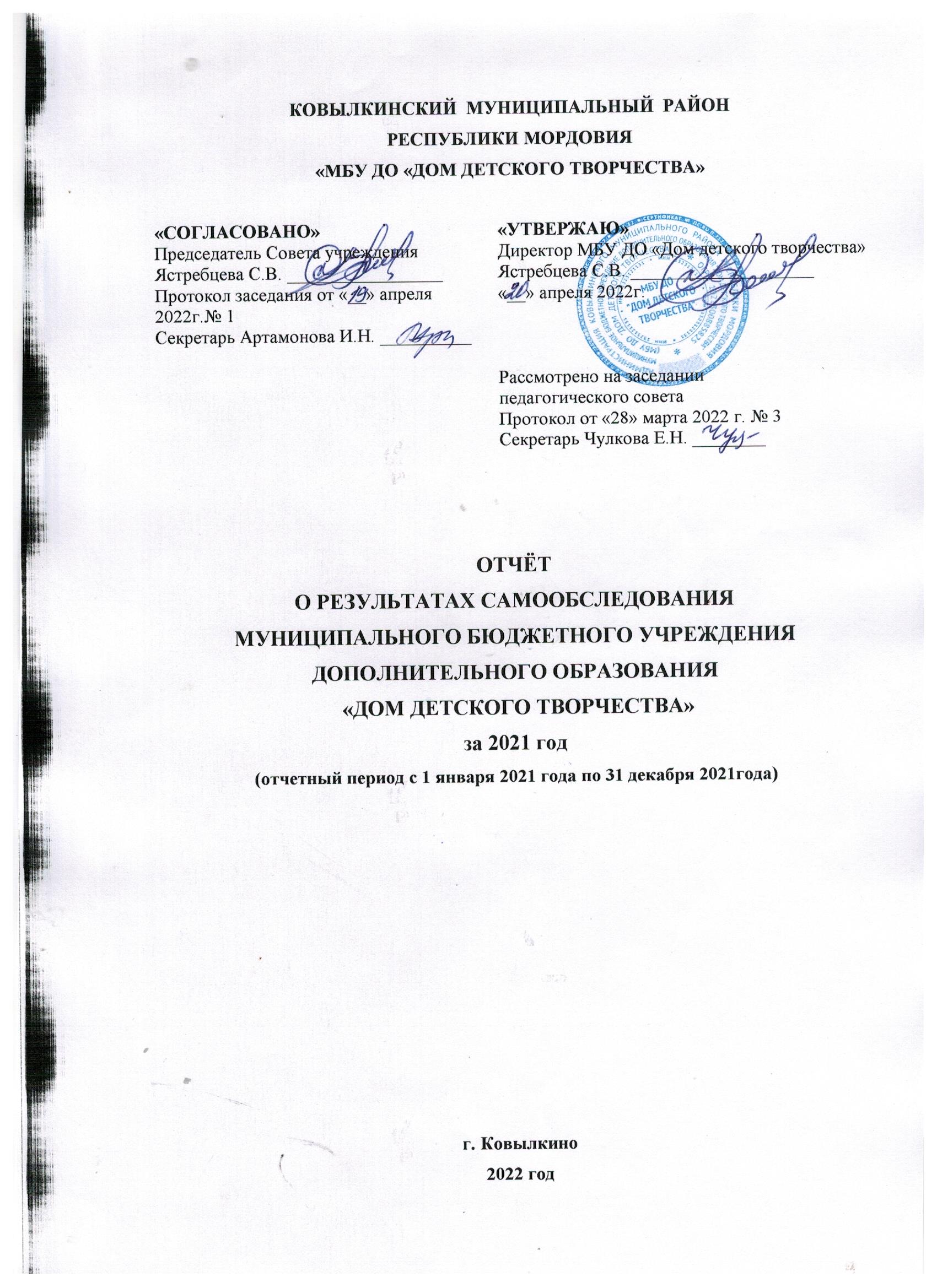 Отчет о самообследовании  муниципального бюджетного учреждения дополнительного образования «Дом детского творчества»за 2021 годАналитическая частьСамообследование муниципального  бюджетного учреждения дополнительного образования «Дом детского творчества» проводилось в соответствии с Федеральным Законом «Об образовании в Российской Федерации» от 29.12.2012 г N 273,  Приказом Министерства образования и науки РФ от 14 июня 2013 г. N 462 «Об утверждении Порядка проведения самообследования образовательной организацией» (с изменениями и дополнениями от 14.12.0017 г.), нормативными документами, Уставом,  внутренними локальными нормативными актами.Общая информацияПолное и сокращенное наименование учреждения по Уставу, адрес, контактные данные.Полное наименование учреждения по Уставу – Муниципальное бюджетное  учреждение дополнительного образования  «Дом детского творчества».Сокращенное наименование учреждения по Уставу – МБУ ДО «Дом детского творчества».Юридический адрес: 431350, Республика Мордовия, г. Ковылкино, ул. Первомайская, д. 3Фактический адрес: 431350, Республика Мордовия, г. Ковылкино, ул. Первомайская, д. 3Контактные данные:телефон: 8(83453) 2-12-16e-mail: ddt.kov@mail.ruСайт: ddtkov.schoolrm.ruИнформация об учредителе. Учредитель: Администрация  Ковылкинского муниципального района Республики Мордовия.Адрес: 431350, Республика Мордовия, г. Ковылкино, ул. Большевистская, дом 23. Тел.: (83453) 2-15-81, 2-14-55 Официальный сайт: http://kovilkino.e-mordovia.ru ФИО руководителя.Директор учреждения:  Ястребцева Светлана Викторовна.Реквизиты лицензионного разрешения на ведение образовательной деятельности, свидетельства о госаккредитации.- Лицензия на осуществление образовательной деятельности: регистрационный №3728, серия 13Л01 № 0000286 выдано Министерством образования РМ от 23.03.2016 г.- Приложение №1 к лицензии на осуществление образовательной деятельности: регистрационный № 0000514, серия 13П01 выдано Министерством образования РМ от 23.03.2016 г. - Приложение №2 к лицензии на осуществление образовательной деятельности: регистрационный № 0001500, серия 13П01 выдано Министерством образования РМ от 06.03.2020г. № 244   - Свидетельство о государственной аккредитации образовательной деятельности: Регистрационный № 1555, выдано Министерством образования РМ от 29.04.2010 г. Режим работы.Режим работы: 09.00 - 20.00. Понедельник – воскресенье.Учреждение организует работу с обучающимися в течение всего календарного года. В период школьных каникул, в выходные дни объединения могут работать по измененному расписанию учебных занятий с основным или переменным составом, индивидуально, в рамках лагеря дневного пребывания, игровой площадки, но не более 4 академических часов в день. Учебный год в Учреждении начинается 1 сентября, заканчивается 31 мая.  Продолжительность учебного года - 36 недель.Расписание занятий в Учреждении составляется для создания наиболее благоприятного режима труда и отдыха воспитанников администрацией Учреждения по представлению педагогических работников с учетом пожеланий обучающихся, родителей (законных представителей) несовершеннолетних воспитанников, их возрастных особенностей и установленных санитарно-гигиенических норм. Расписание занятий на учебный год утверждается приказом директора.В течение учебного года оно может корректироваться, изменяться, дополняться. В период школьных каникул занятия могут проводиться по специальному расписанию.В целях реализации здоровьесберегающего подхода при организации образовательного процесса во время учебных занятий в обязательном порядке предусмотрены физминутки.Краткая характеристика взаимодействия с органами исполнительной власти, организациями-партнерами. В целях повышения эффективности образовательного процесса организовано   взаимодействие МБУ ДО «Дом детского творчества» с учреждениями образовательной, культурной, профилактической  направленности.  Социальное партнерство мотивирует его участников на совершенствование качества  образования. МБУ ДО «Дом детского творчества» сотрудничает с учреждениями:Результаты проверок контрольно-надзорных органов.В сентябре  2021 г. в МБУ ДО «Дом детского творчества» была проведена выездная проверка в рамках федерального государственного санитарно-эпидемиологического надзора территориальным отделом в Ковылкинском, Зубово-Полянском, Торбеевском районах Управления Федеральной службы по надзору в сфере защиты прав потребителей и благополучия человека по Республике Мордовия. В ходе данной проверки вынесено предписание №698 от 22.09.2021г. об устранении выявленных нарушений обязательных требований: в срок до 01.08.2022г. заменить остекление окон в кабинете директора, заместителя директора, актовом зале, учебном классе №2 «Малышок», учебных классах «Волшебная глина», «Счастливый английский», «Пресс-клуб», методическом кабинете.Особенности управления	Сведения о руководителе: ФИО, образование (специальность по диплому, наименование учреждения, год окончания, переподготовка по профилю, курсовая подготовка), стаж (общий, педагогический, руководящий), результаты аттестации, награды, звания, участие в экспертной деятельности, участие в профессиональных конкурсах и т.д.Сведения о руководителе: Ястребцева Светлана Викторовна, образование высшее. В 1995 году она окончила МГПИ имени М.Е. Евсевьева по специальности «Музыкальное образование». Переподготовка по профилю:- 27.12.2016 год ГБУДПО «МРИО» по программе «Менеджмент в образовании» в объеме 354 часа, г. Саранск.Курсовая подготовка:- ГБУДОПО «МРИО» по дополнительной профессиональной программе «Инновационные модели и методы управления организацией дополнительного образования в условиях перехода к реализации персонифицированного финансирования дополнительного образования», объем 36 часов, 24.08.2019г., г. Саранск.- ООО «Международный центр образования и социально-гуманитарных исследований» по дополнительной профессиональной программе «Методика преподавания музыки, изобразительного искусства и МХК в соответствии с ФГОС ООО, объем 72 часа, 19.09.2019 г., г. Москва.- ГБУДОПО РМ «Центр непрерывного повышения профессионального мастерства педагогических работников – « Педагог 13.ru» по дополнительной профессиональной программе «Организация образовательного процесса в условиях карантийных мероприятий и пандемии коронавируса», объём 18 часов, 23.09. по 26.09.2020г.- Программа "Дополнительное образование детей: потенциал, ресурсы и новое содержание для создания эффективной системы воспитания, самореализации и развития каждого ребенка" в рамках VIII Всероссийского совещания работников сферы дополнительного образования детей (с международным участием) с применением дистанционных образовательных технологий", в объеме 4 ч., Министерство просвещения РФ, ФГБУК "Всероссийский центр развития художественного творчества и гуманитарных технологий", 2021 г.- Программа "Реализация дополнительных общеразвивающих программ художественной направленности в рамках задач федерального проекта "Успех каждого ребенка" национального проекта "Образование" ", в объеме 38 ч., Национальный исследовательский университет "Высшая школа экономики", 2021 г.Общий стаж – 31 годПедагогический стаж – 31 годРуководящий стаж – 7 лет (Трудовой договор от 10.11.2014 года).Результаты аттестации: соответствие занимаемой должности (Приказ № 391-ри от 12.11. 2019 года).Награды: - Почётная грамота Правительства Республики Мордовия (22.09.2014г. № 672-Р); - Почетная грамота Министерства образования Республики Мордовия (Приказ № 78 от 18.09.2017 г.);- Почетная грамота Министерства просвещения Российской Федерации (08.09.2020г. № 181/н).Звания: нетУчастие в экспертной деятельности: нетУчастие в профессиональных конкурсах: участие в республиканском кадровом проекте «Моя Мордовия» (три этапа, 141 балл).Структура административных органов ОО, порядок подчиненности структур, органы государственно-общественного управления.МБУ ДО «Дом детского творчества» осуществляет свою деятельность в соответствии с целями и задачами, определенными законодательством Российской Федерации, муниципальными правовыми актами органов местного самоуправления и Уставом, путем выполнения работ и оказания услуг в сфере образования в соответствии с муниципальным заданием Учредителя: муниципального образования в лице органа местного самоуправления - Администрация Ковылкинского муниципального района.Основной целью деятельности Учреждения является образовательная деятельность по дополнительным общеобразовательным (общеразвивающим) программам. Предметом деятельности Учреждения является обучение и воспитание в интересах человека, семьи, общества и государства, создание благоприятных условий для разностороннего развития личности.Координацию деятельности Учреждения осуществляет Администрация Ковылкинского муниципального района в лице заместителя Главы – начальника управления по социальной работе Золотаевой Елены Ивановны.Структура управления МБУ ДО «Дом детского творчества»:Педагогический состав формируется в соответствии со штатным расписанием. Учреждение работает по согласованному и утвержденному плану работы на учебный год. Все мероприятия (педагогические советы, заседания методического совета, совещания) проводятся в соответствии с утвержденным в Учреждении годовым Планом работы. В Учреждении разработаны внутренние Локальные акты: - регламентирующие управление образовательным учреждением на принципах единоначалия и самоуправления;- регламентирующие деятельность структурных подразделений с учётом взаимосвязи и выполнения определённых управленческих функций для координации деятельности управленческого аппарата;- регламентирующие информационное и документальное обеспечение управления образовательным учреждением для выработки единых требований к участникам образовательного процесса в осуществлении диагностики и контроля;- отслеживающие эффективность работы педагогических работников и создающие условия (нормативные, информационные, стимулирующие) для осуществления профессионально-педагогической деятельности;- регламентирующие стабильное функционирование образовательного учреждения по вопросам укрепления материально-технической базы, ведению делопроизводства и документооборота;- регламентирующие порядок оказания  платных образовательных услуг Учреждения.Перечень действующих советов (методобъединений, кафедр, комиссий и т.д.).Научно-методическое обеспечение учебно-воспитательного процесса осуществляет Методический совет ДДТ, который  реализует задачи методической работы, поставленные на текущий год, участвует в составлении и утверждении плана методической работы ДДТ, информирует педагогов о новинках педагогической литературы, о передовом опыте учителей. Члены совета дают консультации молодым и начинающим педагогам, ведут кропотливую индивидуальную методическую работу, оказывают помощь в подготовке занятий и мероприятий. Информация с заседания методического объединения доводится до сведения педагогического коллектива.         Педагоги дополнительного образования  являются членами четырех методических объединений: - декоративно - прикладное творчество;- эстетическое воспитание и художественное творчество;- спортивно-техническое направление;- интеллектуальное развитие и краеведческое воспитание.Каждое методическое объединение имеет  план работы и протоколы  заседаний. Работа методических объединений  проводилась с целью достижения поставленных  целей и задач.Можно сказать, что МБУ ДО «Дом детского творчества» располагает необходимыми организационно-правовыми документами на ведение образовательной деятельности, реальные условия которой соответствуют требованиям, содержащимся в них.В целом структура Учреждения  и система управления достаточны и эффективны для обеспечения выполнения функций Учреждения в сфере  дополнительного  образования в соответствии с действующим законодательством Российской Федерации. Собственная нормативная и организационно-распорядительная документация соответствует действующему законодательству РФ.Имеющаяся система взаимодействия обеспечивает жизнедеятельность всех структурных подразделений Учреждения и позволяет успешно вести образовательную деятельность в области дополнительного образования.Образовательная деятельность	Нормативно-правовая база, согласно которой определяются особенности ведения учебно-воспитательной работы (базовые – ФЗ № 273-ФЗ «Об образовании в Российской Федерации», нормативы ФГОС, СанПиН по направлению деятельности).Основным нормативно-правовым документом Учреждения является Устав, в соответствии с которым  Учреждение осуществляет образовательную деятельность в порядке, установленном законодательством Российской Федерации в области дополнительного образования.Федеральный закон от 29 декабря 2012 г. № 273-ФЗ "Об образовании в Российской Федерации".Приказ Министерства образования и науки РФ от 9 ноября  2018 г.  № 196 «Об утверждении Порядка организации и осуществления образовательной деятельности по дополнительным общеобразовательным программам».СанПиН 2.4.3648-20 «Санитарно-эпидемиологические требования к устройству, содержанию и организации режима работы образовательных организаций дополнительного образования детей».Заключение Отделения надзорной деятельности Ковылкинского района УНД ГУ МЧС России по РМ о соответствии объекта защиты требованиям пожарной безопасности.Документы по охране труда.Требования к содержанию и оформлению образовательных программ дополнительного образования детей.Устав МБУ ДО «Дом детского творчества»Нормативные акты МБУ ДО «Дом детского творчества»:Правила внутреннего трудового распорядка;Положение о педагогическом совете;Положение о методическом совете;Правила поведения воспитанников;Положение о порядке приёма, перевода, движения, отчисления и восстановления обучающихся МБУ ДО «Дом детского творчества»;Положение о мониторинге качества реализации образовательной программы МБУ ДО «Дом детского творчества»;Правила внутреннего распорядка для обучащихся;Положение об общем собрании трудового коллектива МБУ ДО «Дом детского творчества»;Положение о наставничестве;Должностные инструкции сотрудников;Коллективный договор и т.д.МБУ ДО «Дом детского творчества» обеспечивает открытость и доступность достоверной и актуальной информации о себе и предоставляемых образовательных услугах. Это достигается путем создания и ведения официального сайта в информационно-телекоммуникационной сети «Интернет» и размещения на нем перечня сведений, установленных Федеральным законодательством РФ.Текущая документацияОбразовательная программа является основным нормативным документом  МБУ ДО «Дом детского творчества»,  базируется на ценностных приоритетах и учитывает основные тенденции образовательной политики, определённых в Программе развития  учреждения. Главной целью деятельности Дома детского творчества является: создание единого образовательного пространства для личностного развития учащихся, позитивной социализации и профессионального самоопределения, удовлетворение индивидуальных потребностей учащихся в интеллектуальном, художественно-эстетическом нравственном развитии, обеспечение духовно-нравственного, гражданского, патриотического, трудового воспитания, формирование культуры и безопасного образа жизни, укрепление здоровья учащихся.Можно сказать, что МБУ ДО «Дом детского творчества» обеспечено необходимыми нормативно-правовыми документами на ведение образовательной деятельности, реальные условия которой соответствуют требованиям, содержащимся в них.Уровень требований, предъявляемых при освоении содержания дополнительных общеразвивающих программ, и результаты мониторинга позволяют положительно оценить качество освоения дополнительных общеразвивающих программ  учащимися.Результаты анализа дополнительных общеразвивающих программ показали, что они соответствуют предъявляемым  требованиям. При анализе  общих объемов нагрузки  по направлениям деятельности,  отклонений не выявлено. Показатели средней недельной нагрузки соответствуют требованиям. Нарушений норматива средней предельной нагрузки не выявлено.Информация об организации учебного процесса:общее число обучающихся;количество классов (групп);количество профильных классов (групп) по уровням образования;продолжительность уроков (занятий), учебных недель (пяти- или шестидневка), учебного и каникулярного времени в рамках полугодия;профили обучения;направления воспитательной работы;структура модуля дополнительного образования.Участниками образовательного процесса являются дети в возрасте от 5 до 18 лет, педагогические работники, родители (законные представители). Дополнительным образованием в МБУ ДО «Дом детского творчества» охвачено в 2021  году 2106 обучающихся в возрасте от 5 до 18 лет. Количество классов (групп) –151 группа.Учебный год в Доме детского творчества начинается  с 1 сентября и заканчивается 31 мая (36 недель). Прием детей осуществляется в соответствии с их пожеланиями, наклонностями, с учетом состояния здоровья  по личному заявлению родителей (законных представителей) ребенка и заключению договора на оказание услуг дополнительного образования ребёнка. Наполняемость групп устанавливается в соответствии с типовым учебным планом и с учетом санитарных норм (СанПиН 2.4.3648-20). Численный состав в группах определяется образовательной программой в зависимости от года обучения, специфики деятельности, условий работы и установленных требований.Расписание занятий объединения составляется для создания наиболее благоприятного режима труда и отдыха детей Администрацией МБУ ДО «Дом  детского творчества»  по представлению педагогических работников с учетом пожеланий родителей (законных представителей), возрастных особенностей детей и установленных санитарно-гигиенических норм. Продолжительность занятий зависит от возраста обучающихся и устанавливается в соответствии с требованиями СаНПиН 2.4.3648-20.Продолжительность учебных дней -  7 дней. Сменность занятий:   две смены. Начало занятий -  11.00. Окончание занятий - 20.00. Продолжительность одного занятия от 25 – 45 минут. Продолжительность перерывов между занятиями 10-15 мин.Обучение в Учреждении проводится в форме занятий. Занятия в объединениях проводятся по дополнительным образовательным программам одной тематической направленности или комплексным, интегрированным.Учреждение работает с воспитанниками в течение всего календарного года. В период школьных каникул объединения могут работать по измененному расписанию учебных занятий с основным или переменным составом, индивидуально. Работа с воспитанниками осуществляется на базе Учреждения, в общеобразовательных учреждениях города и района, в ДОУ, на концертных площадках и выставочных залах с учетом специфики деятельности объединений.Дополнительные образовательные услуги предоставляются по следующим основным направлениям образовательной деятельности:Анализируя данные, представленные в таблице,  можно сказать, что самая большая наполняемость в объединениях художественной направленности.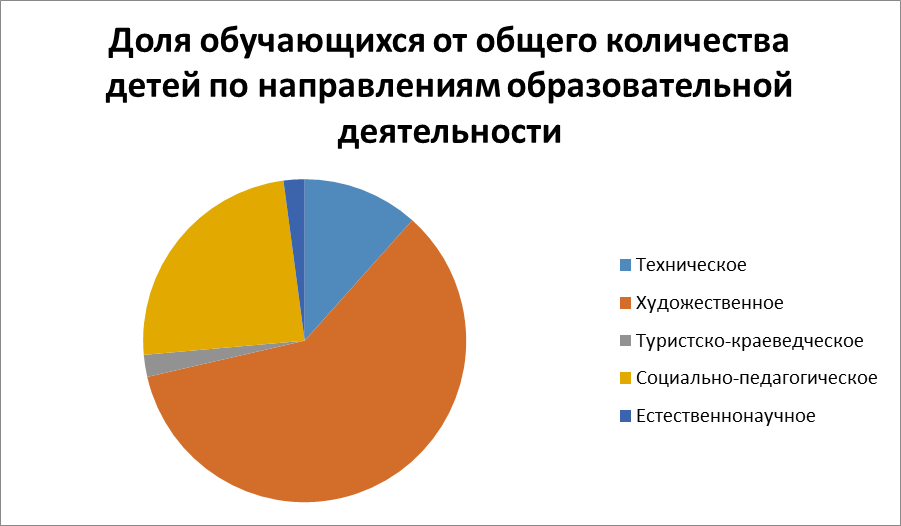 Количество обучающихся по ступеням обучения:1 год обучения –1334 (63,34 %)2 год обучения – 650 (30,86 %)3 год обучения – 122 (5,80 %)Возрастной состав обучающихся5-9 лет     – 633 (30, 06 %)10-14 лет – 1154 (54,80 %)15-18 лет – 319 (15,14 %).Анализируя  данные по возрастному составу,  можно сказать, что основная масса обучающихся – это дети в возрасте от 10 до 14 лет.В целом в отчетный период в учреждении наблюдается стабильно высокий уровень результативности освоения дополнительных общеразвивающих программ, участия в различных конкурсах, что является показателем интереса и высокой мотивации учащихся к получению дополнительного образования. Положительный эффект освоения дополнительных образовательных общеразвивающих программ обусловлена ростом профессионального мастерства педагогов, повышением их уровня квалификации в соответствии с требованиями профессионального стандарта, а также обновлением программ и совершенствованием учебно-методического комплекса.По организации образовательного процесса были проведены следующие мероприятия:В Доме детского творчества особо внимание уделяется охране и укреплению здоровья учащихся и сотрудников. Разработаны локальные акты и положения в соответствии с законодательством РФ, утверждены инструкции по охране труда по каждой специальности и виду деятельности учащихся. Многие документы представлены для ознакомления на сайте учреждения. Дважды в год проводиться инструктаж учащихся по технике безопасности. Безопасность учащихся и сотрудников в учреждении является приоритетной в деятельности администрации и педагогического коллектива. Объектами этой деятельности являются: охрана труда, правила техники безопасности, меры по предупреждению террористических актов и контроля соблюдения требований охраны труда.Одним  из главных направлений воспитательной деятельности МБУ ДО «Дом детского творчества» является создание  воспитательной социально-педагогической системы, представляющей собой комплексное образовательное пространство для развития и саморазвития каждого воспитанника средствами дополнительного образования.Главным принципом воспитательной деятельности ДДТ является личностно-ориентированный подход к воспитанию детей. С этой целью в ДДТ созданы условия для развития творческого потенциала обучающихся, исходя из интересов детей и запросов родителей. Внутри  МБУ ДО «Дом детского творчества» педагоги дополнительного образования проводили воспитательную работу с отдельно взятой группой или со всем коллективом объединения. Несмотря на эпидемиологическую ситуацию в 2021 году,  усилиями  педагогов  и методистами ДДТ было организовано много дистанционных мероприятий, мастер-классов и конкурсов для обучающихся учреждения и детей школ города и района. Самыми заметными и результативными стали: - дни открытых дверей; - праздники в кружках «Школа раннего развития «Малышок»: «Новогодняя сказка», «До свиданья, Малышок»; - «За здоровый образ жизни»; - Творческие каникулы (дистанционные и очные в рамках СанПина) (осенние, зимние, весенние) с проведением конкурсно-познавательных мероприятий и мастер-классов.- Подготовка и проведение муниципальных конкурсов творческих работ детей (дистанционно): - «Карнавал осенних красок»;-  «Конкурс для детей с ОВЗ «Разноцветные ладошки»;- «Конкурс на знание государственной символики РФ и РМ»;- «Конкурс творческих работ, посвященных Дню матери»;- «Дети против терроризма»;-  «Конкурс патриотического стихотворения «Герои Великой Отечественной Войны»;-  «Конкурс творческих работ «Письмо на фронт»;-  «Конкурс поделок из вторичного сырья» и т.д.).С 23 июня по 4 июля 2021 года на базе МБОУ «Ковылкинская СОШ № 6 имени Героя Советского Союза М.Г. Гуреева был организован лагерь активистов дополнительного образования «Лидер» в возрасте от 7 до 14 лет (25 человек), цель организации которого: - развитие лидерских и организаторских способностей, навыков руководства коллективом, умений анализировать свою деятельность, аналитического и критического мышления, творческих и интеллектуальных способностей; - формирование навыков общения и толерантности; - создание условий для обеспечения полноценного отдыха, оздоровления детей. В 2021 году была доработана образовательно-оздоровительная программа лагеря активистов дополнительного образования «Лидер».  Программа составлена с учётом разницы в опыте, знаниях, возможностях, а также возраста обучающихся. Процесс обучения дифференцирован, что повышает его результативность. Задача  образовательно-оздоровительной программы  лагеря активистов дополнительного образования «Лидер» в том, чтобы превратить процесс подготовки юных организаторов в коллективно-творческую деятельность учебного характера.В 2021 году методист Дома детского творчества Артамонова И.Н. и педагог дополнительного образования Дворецкова Т.А. принимали участие в региональном этапе Всероссийского конкурса программ и методических разработок с  «Образовательно-оздоровительной  программой лагеря активистов дополнительного образования «Лидер». Данная программа  была  удостоена Диплома за  3 место в номинации «Лучшая программа отдыха детей и их оздоровления».   Особенностью воспитательной системы Дома детского творчества в 2021 году было продолжение работы по Целевой программе по наставничеству.  Целью реализации Целевой модели наставничества является создание условий для раскрытия потенциала личности наставляемого, формирования эффективной системы поддержки, самоопределения и профессиональной ориентации всех обучающихся в возрасте от 10 лет, педагогических работников, в том числе молодых специалистов Дома детского творчества. Шестью педагогами-наставниками была продолжена работа по анкетированию обучающихся, формирования базы наставников и наставляемых. Наставничеством было охвачено 35 детей. В объединениях по интересам занимаются дети и подростки разных социальных категорий, которые наравне со всеми принимают участие в различных мероприятиях. Участие обучающихся в воспитательных мероприятиях дает возможность расширить их кругозор, раскрыть индивидуальность, изобретательность, пережить ситуацию успеха, воспитать такие качества, как чувство коллективизма, волю к победе, желание совершенствовать свое мастерство, уверенность в себе.Воспитательная работа в МБУДО «Дом детского творчества»  реализуется через целевые программы, планы работы структурных подразделений, комплексные программы педагогов дополнительного образования и организована по следующим направленностям:Учреждение реализует дополнительные программы образования детей, подростков.- Программы дополнительного образования  художественной направленности, реализуемые в Доме творчества, охватывают детей разных возрастных категорий (от 5 до 18 лет). Программы кружков органично соединяют в себе познавательную деятельность с творческой, формируют у детей практические навыки по различным видам творчества и техникам, прививают любовь к искусству, музыке, танцу, развивают воображение, фантазию, вокальные данные, музыкальный слух, художественный вкус. Программы данной направленности способствуют созданию условий для развития  детского творчества, художественного вкуса и интереса к народному искусству посредством обучения вязанию на спицах, лепке из глины, работе с бисером, бумагой, фанерой, тканью. Программы дополнительного образования разноуровневые, предусматривают как развитие элементарных навыков, так и развитие умения создавать оригинальные произведения. По сравнению с программами школьного курса обеспечивают выбор направления деятельности в более широком объеме, помогают воспитанникам показать свою индивидуальность. Программы дополнительного образования технической направленности  рассчитаны на учащихся от 10 до 18 лет. Программы включают освоение современных технологий авиамоделирования, формирование навыков вождения картов, получение теоретических сведений и знаний  по радиотехнике, приобретение умений  конструировать несложные радиотехнические устройства, выполнять монтажные, сборочные и наладочные работы. В процессе изготовления моделей, работы по ремонту картов воспитанники приобретают разнообразные технологические навыки, обучаются владению различными инструментами, качественному выполнению моделей, знакомятся с конструкциями. Критериями оценки уровня знаний  является участие в мастер-классах, конкурсах  разного уровня. Программы дополнительного образования   туристско-краеведческой направленности: это  программа для детей от 10 – 17 лет, которые направлены на формирование всесторонне развитой личности средствами туризма, краеведения и элементами спортивного ориентирования на местности. Программы дополнительного образования социально-педагогической направленности знакомят  детей с многообразием журналистских жанров, с основами издательского дела, обучают основным принципам и законам написания и редактирования публицистического, художественного и научного текстов, создают условия для развития интеллектуально-творческой, одаренной личности через занятия шахматами, формируют первоначальные навыки обучения грамоте, математические способности - готовят малышей к обучению в общеобразовательных школах. Программы дополнительного образования естественно-научной направленности представлены программой кружка «Почемучка». Цель программы: обеспечение усвоения воспитанниками основных положений экологической науки на основе изучения явлений природы, растительного мира, животного мира, влияния человека на окружающую среду; формирование понятий научной картины мира, материальной сущности и диалектического характера биологических процессов и явлений, роли и места человека в биосфере, активной роли человека как социального существа; формирование ответственного отношения к природе и готовности к активным действиям по ее охране.Программы дополнительного образования физкультурно-спортивной направленности представлены программами кружка «Шахматы». Цель программы: подготовка юных шахматистов, владеющих базовыми навыками стратегии, тактики и техники шахматной борьбы, основами общей шахматной культуры.Полнота реализации программ дополнительного образования(на 01.09.2021)Программы дополнительного образования компенсируют, корректируют и расширяют рамки базового образования, обеспечивают доступ к новым культурным ценностям, содействуют самореализации ребенка и создают «ситуацию успеха»; обеспечивают выход на другие сферы деятельности; положительно сказываются на результатах общего образования.Педагоги стремятся выстроить такое содержание образовательной деятельности, которое создает условия для самореализации и саморазвитияличности ребенка.  Полнота реализации содержания программ составляет 100 %. Продолжается динамика роста охвата детей воспитательными мероприятиями. Повышается уровень организации и качество проводимых воспитательных мероприятий. Содержание программ основывается на принципах единства воспитания, обучения и развития личности, свободы выбора и самореализации ребенка, сотрудничества детей и взрослых. Сроки реализации дополнительных общеобразовательных программам  в 2021 году: от 1 до 4 лет.Внутреннее оценивание качества образования	Для отображения полной информации по данному разделу в структуру отчета о самообследовании следует включить:- локальный акт, регламентирующий процедуры проведения ВШК;- выявленный показатель качества образования;- анализ результатов оценочных процедур в рамках ВШК.В муниципальном бюджетном учреждении дополнительного образования «Дом детского творчества» определена система внутриучрежденческого контроля, дающая возможность эффективного прогнозирования и проектирования деятельности учреждения и отдельных сотрудников, выявление фактически полученных результатов, успехов и недостатков, корректирование работы.                                            ПОЛОЖЕНИЕо внутреннем контролеМБУ ДО «Дом детского творчества»1.      Общие положения 1.1. Настоящее положение разработано в соответствии с Законом РФ «Об образовании в Российской Федерации», Письмом Министерства образования РФ от 10.09.1999 г. № 22-06-874 «Об обеспечении инспекционно-контрольной деятельности», Письмом Министерства образования РФ от 07.02.2001г. № 22-06-147 «О содержании и правовом обеспечении должностного контроля руководителей образовательных учреждений», Уставом Муниципального бюджетного учреждения дополнительного образования «Дом детского творчества» (далее – ДДТ) и регламентирует содержание и порядок проведения внутреннего контроля администрацией ДДТ.1.2.   Контроль – главный источник информации состояния образовательного процесса, способ контроля реализации прав граждан на дополнительное образование и основных целей, оговоренных Уставом ДДТ, способ контроля и диагностики выполнения дополнительных общеобразовательных программ ДДТ.1.3. Под контролем понимается проведение членами администрации ДДТ обследований, осуществлённых в порядке руководства и контроля в пределах своей компетенции за соблюдением работниками ДДТ законодательных и иных нормативно – правовых актов РФ, субъекта РФ, муниципалитета в области образования. Контроль, как правило, сопровождается инструктированием должностных лиц, осуществляющих контроль.1.4. Положение о контроле, утверждается педагогическим советом ДДТ, который имеет право вносить в него свои изменения и дополнения. 2. Цели  задачи контроля2.1. Целью контроля является:2.1.1. совершенствование деятельности ДДТ; 2.1.2. повышение мастерства педагогов дополнительного образования; 2.1.3. улучшение качества образовательного, воспитательного процесса в ДДТ.2.2. Задачи контроля:2.2.1.осуществление контроля над исполнением законодательства РФ в области образования;2.2.2.выявление случаев нарушений и неисполнения законодательных и иных нормативно - правовых актов и принятие мер по их пресечению;2.2.3.анализ причин, лежащих в основе нарушений и принятие мер по них предупреждению;2.2.4.анализ и экспертная оценка эффективности выполнения педагогами ДДТ дополнительных общеобразовательных программ;2.2.5.инструктирование должностных лиц по вопросам применения действующих норм и правил в области образования;2.2.6. изучение результатов деятельности педагогов, выявление отрицательных и положительных тенденций в организации образовательного процесса, разработка на этой основе предложений по устранению негативных тенденций, а так же учет и распространение передового педагогического опыта;2.2.7. анализ результатов реализации приказов и распоряжений в ДДТ; 2.2.8. оказание в процессе контроля методической и психологической помощи педагогам. 3. Функции контроля3.1. Информационно – аналитическая.3.2. Контрольно – диагностическая.3.3. Коррективно – регулятивная. 4. Основные блоки контроля 4.1. Блок № 1.Реализация прав граждан на дополнительное образование:4.1.1. наличие нормативно-правовой базы (устав, локальные акты, положения, приказы, письма и т.д.);4.1.2. порядок приема и отчисление учащихся;4.1.3. реализация образовательных программ;4.1.4. соответствие расписания занятий санитарным правилам и нормам;4.1.5. соблюдение максимального объема учебной нагрузки учащихся.4.2. Блок №2. Документация:4.2.1. состояние трудовых книжек и личных дел работников ДДТ;4.2.2. документация по организации финансово хозяйственной деятельности;4.2.3. образовательные программы;4.2.4. журналы учета посещения занятий.4.3. Блок № 3. Здоровье и здоровый образ жизни:4.3.1. наличие справок, разрешающих занятия в ДДТ;4.3.2. состояние профилактической и воспитательной работы по пропаганде здорового образа жизни;4.3.3. соблюдение санитарно - гигиенических требований в ходе учебной деятельности.4.4. Блок № 4. Образовательная деятельность:4.4.1. наполняемость  кружков и посещаемость занятий воспитанниками;4.4.2.состояние учебно-методического обеспечения образовательного процесса;4.4.3. система оценивания и контроля знаний, умений, навыков;4.4.4. система учета особенностей воспитанников, их интересов, мотивов, склонностей, уровня мотивации.4.5. Блок № 5.Методическая работа:4.5.1. уровень владения педагогами современными педагогическими технологиями;4.5.2. работа по повышению квалификации педагогов (самообразование, курсы, работа в методическом объединении, работа школы молодого специалиста);4.5.3. работа творческих и проблемных групп;4.5.4. прохождение аттестации;4.5.5. организация смотров-конкурсов, методических выставок;4.5.6. проведение открытых занятий, обмен опытом;4.5.7. использования методического обеспечения в образовательном процессе;4.5.8. реализации утверждённых дополнительных общеобразовательных программ;4.5.9. соблюдения Устава, Правил внутреннего трудового распорядка и иных локальных актов ДДТ;4.6.При оценке деятельности педагога в ходе контроля учитывается:4.6.1. качество образовательного и воспитательного процесса на каждом занятии и в каждой учебной группе;4.6.2. своевременная наполняемость учебных групп и полнота выполнения образовательных программ;4.6.3. уровень знаний, умений, навыков и динамика развития учащихся;4.6.4. степень самостоятельности воспитанников;4.6.6. дифференцированный подход к воспитанников  в процессе учебной деятельности;4.6.7. совместная творческая деятельность педагога и воспитанников;4.6.8. создание в каждой группе ситуации успеха, и условий, обеспечивающих в ходе учебного процесса атмосферы положительного эмоционального микроклимата, мотивации к познанию и творчеству, всемерной социализации ребенка;4.6.9. умение подбирать и использовать дополнительный методический материал (подбор дополнительной литературы и информации, подготовка иллюстраций, дидактического материала и другого материала, направленного на расширение и усвоение обучающимися дополнительных знаний в избранном виде деятельности);4.6.10. способность к целеполаганию, анализу педагогических ситуаций, рефлексии, контролю результатов педагогической деятельности;4.6.11. умение корректировать свою деятельность;4.6.12. умение обобщать свой опыт;4.6.13. умение составлять и реализовывать план своего самообразования и развития. 5. Методы контроля5.1. анкетирование;5.2. тестирование;5.3. мониторинг;5.4. наблюдение;5.5. изучение документации;5.6. результаты учебной деятельности учащихся.5.2. Над результатами учебной деятельности:5.2.1. наблюдение;5.2.2. устный опрос;5.2.3. письменный опрос;5.2.4. контрольные занятия;5.2.5. комбинированная проверка;5.2.5. беседа, анкетирование, тестирование;5.2.6. проверка документации; 6.Виды контроля6.1. Предварительный – предварительное знакомство.6.2. Текущий – непосредственное наблюдение за учебным процессом.6.3. Итоговый – изучение результатов работы определенного объединения за учебный год. 7. Формы контроля 7.1. Персональный.Личностно-профессиональный контроль (персональный) – изучение профессиональной компетентности и анализ педагогической деятельности отдельного педагога.В ходе профессионального контроля изучается:7.1.1. уровень знаний педагогом современных достижений психологической и педагогической науки, профессиональное мастерство преподавания;7.1.2. уровень овладения педагогом технологиями развивающего обучения, наиболее эффективными формами, методами и приёмами обучения; результаты работы и педагога пути их достижения;7.1.3. систему повышения профессиональной квалификации через различные формы обучения.При осуществлении персонального контроля директор (должностное лицо, осуществляющее контроль) имеет право:7.1.4. знакомиться с документацией в соответствии с функциональными обязанностями, образовательными программами, тематическим планированием;7.1.5. изучать практическую деятельность педагогов ДДТ;7.1.6. посредством посещения учебных занятий, воспитательных мероприятий;7.1.7. проводить экспертизу педагогической деятельности;7.1.8. осуществлять мониторинг образовательного процесса и на основе полученной информации проводить анализ реализации образовательной программы;7.1.9. организовывать и проводить социологические, психологические, педагогические исследования, анкетирование, тестирование учащихся, родителей, законных представителей, делать выводы и принимать управленческие решения.Проверяемый педагог или другой работник имеет право:7.1.10. знать время, сроки, цель, содержание, виды, формы и методы контроля;7.1.11. своевременно знакомиться с выводами, оценками деятельности и рекомендациями администрации;По результатам персонального контроля деятельности педагогов оформляется справка.7.2. Тематический.7.2.1. Тематический контроль проводится по одной проблеме во всех объединениях или по отдельной проблеме деятельности определенном объединении;7.2.2. Содержание тематического контроля может включать вопросы индивидуализации, дифференциации, коррекции обучения, устранения возможных перегрузок воспитанников, уровень сформированности дополнительных знаний, умений и навыков, активизации познавательной деятельности и др.7.2.3. Тематический контроль направлен не только на изучение фактического состояния дел по конкретному вопросу, но и способствует внедрению в существующую практику технологии развивающего обучения, новых форм и методов работы, опыта работы других педагогов.7.2.4. Темы контроля определяются в соответствии с программой ДДТ и образовательной программой педагога, проблемно – ориентированным анализом работы ДДТ по итогам учебного года, основными тенденциями развития дополнительного образования.7.2.5. Члены педагогического коллектива должны быть ознакомлены с темами, сроками, целями, формами и методами контроля в соответствии с планом работы ДДТ.7.2.6. В ходе тематического контроля:-проводятся тематические исследования (анкетирование, тестирование);- осуществляется анализ практической деятельности педагогов по определенному вопросу с обязательным учетом посещения и наполняемости каждой учебной группы;  - осуществляется анализ документации.7.2.7. Результаты тематического контроля оформляются в виде заключения, акта или справки.7.2.8. Педагогический коллектив знакомится с результатами тематического контроля на заседаниях педагогических советов, совещаниях при директоре или на заседаниях методического объединения.7.2.9. По результатам тематического контроля принимаются меры, направленные на совершенствование образовательного процесса, повышение качества знаний, уровня воспитанности и развития учащихся.7.3. Обобщающий.7.3.1. Обобщающий контроль осуществляется в конкретном объединении.7.3.2. Обобщающий контроль направлен на получение информации о состоянии образовательного процесса в той или иной группе, объединении.7.3.3. В ходе обобщающего контроля директор (должностное лицо, осуществляющее контроль) изучает весь комплекс учебно-воспитательной работы в отдельном объединении: - деятельность педагога;-включение учащихся в познавательную деятельность и привитие интереса к дополнительным знаниям;-стимулирование потребности в самообразовании, самоанализе, самосовершенствования, самоопределения;-сотрудничество педагога и воспитанников;  -социально - психологический климат в группе, объединении.7.3.4. Объединения и группы для проведения обобщающего контроля определяются по результатам проблемно – ориентированного анализа по итогам учебного года.7.3.5. Срок обобщающего контроля определяется необходимой глубиной изучения в соответствии с выявленными проблемами.7.3.6. Члены педагогического коллектива знакомятся с объектами, сроком, целями, формами и методами обобщающего контроля.7.3.7. По результатам обобщающего контроля могут проводиться мини-педсоветы, совещания при директоре.7.4. Комплексный.7.4.1. Комплексный контроль проводится с целью получения полной информации о состоянии дел и состоянии учебного и воспитательного процесса в ДДТ в целом или по конкретному вопросу.7.4.2. Для проведения комплексного контроля создаётся группа, состоящая из членов администрации, педагогов под руководством одного из членов администрации.7.4.3. Члены группы должны чётко определить цели, задачи, разработать план проверки, распределить обязанности между собой.7.4.4. Перед каждым проверяющим ставится конкретная задача, устанавливаются сроки, формы обобщения итогов комплексной проверки.7.4.5. Члены педагогического коллектива знакомятся с целями, задачами, планом проведения комплексной проверки в соответствии с планом работы ДДТ, но не менее чем за 10 дней до её начала.7.4.6. По результатам комплексной проверки готовится справка, на основании которой директором ДДТ издаётся приказ (контроль над исполнением которого возлагается на одного из членов администрации) и проводится педагогический совет или совещание при директоре.7.4.7. При получении положительных результатов проверки данный приказ снимается с контроля. 8. Правила контроля: 8.1. Контроль осуществляет директор ДДТ, заместитель директора, методисты, педагог - психолог.8.2. Эксперты имеют право запрашивать необходимую информацию у педагога, методиста, педагога-психолога.8.3. Тестирование и анкетирование учащихся проводятся только в необходимых случаях по согласованию с психологической и методической службой ДДТ.8.4. При текущем контроле директор, его заместитель, методисты, педагог-психолог могут посещать занятия педагога ДДТ без предварительного предупреждения.8.5. Экстренным случаем считается – письменная жалоба на нарушения прав ребёнка, законодательства об образовании.8.6. Основания для контроля:8.6.1. заявление педагогического работника на аттестацию;8.6.2. плановый контроль;8.6.3. проверка состояния дел для подготовки управляющих решений;8.6.4. обращение физических и юридических лиц по поводу нарушений в области образования.8.7. Результаты контроля оформляются в виде аналитической справки, акта, доклада или справки о результатах контроля о состоянии дел по проверяемому вопросу или иной форме, установленной в ДДТ.8.7.1. Итоговый материал должен отражать цель и содержание контроля, констатацию фактов, и выводы, а при необходимости предложения по устранению выявленных фактов нарушений.8.7.2. Информация о результатах доводится до работников ДДТ в течение 7 дней с момента завершения проверки, как правило, на педагогическом совете, на расширенном совещании при директоре.8.7.3. По итогам контроля в зависимости от его формы, целей и задач и с учётом реального положения дел:-проводятся заседания педагогического совета, производственные совещания, рабочие совещания при директоре с педагогическим составом;- сделанные замечания и предложения фиксируются в документации согласно номенклатуре дел ДДТ;- результаты контроля могут учитываться при проведении аттестации педагогических работников, но не являются основанием для заключения экспертной комиссии.8.8. Материалы контроля (справки, акты, заключения и т.д.) учитываются и хранятся в делопроизводстве ДДТ в отдельной папке, согласно номенклатуре дел.8.9. Директор ДДТ по результатам контроля принимает следующие решения:8.9.1. об издании соответствующего приказа;8.9.2. об обсуждении итоговых материалов контроля на педагогическом совете;8.9.3. о проведении повторного контроля с привлечением определённых специалистов (экспертов);8.9.4. о привлечении к дисциплинарной ответственности должностных лиц;8.9.5. о поощрении работников;8.9.6. иные решения в пределах своей компетенции.8.10. О результатах проверки сведений, изложенных в обращениях учащихся, их родителей, а также в обращениях и запросах других граждан и организаций, сообщается им в установленном порядке и в установленные сроки.Виды аттестации:- входная аттестация (сентябрь) – позволяет провести оценку исходного уровня знаний поступивших детей в творческие объединения на второй или последующие годы обучения. Проведение входного контроля осуществляется педагогом дополнительного образования; - промежуточная аттестация (декабрь) – позволяет оценить качество усвоения обучающимися содержания конкретной дополнительной общеобразовательной программы по итогам полугодия; - промежуточная аттестация (апрель, май) – позволяет оценить качество усвоения обучающимися содержания конкретной дополнительной общеобразовательной программы по итогам учебного года; - итоговая аттестация (май, июнь) – позволяет оценить уровень усвоения достижения обучающихся по завершению всего образовательного курса.Система оценок определяется следующими критериями: уровень освоения объемов образовательной программы по избранному виду деятельности; динамика творческих достижений результаты выступлений в республиканских региональных и Всероссийских мероприятиях.Результаты промежуточной и итоговой аттестации обучающихся анализируются администрацией МБУ ДО «Дом детского творчества» совместно с педагогами дополнительного образования на заседании Педагогического Совета.План  внутриучрежденческого контроля. Итоговый контроль знаний, умений и навыков обучающихся показал: -высокий уровень – 90 % (1895чел.)-средний уровень- 10 % (211чел.)-низкий уровень- 0 % Обучающиеся Дома детского творчества полностью освоили дополнительные образовательные программы, реализуемые в МБУ ДО «Дом детского творчества». Показателями эффективности образовательной деятельности так же являются достижения обучающихся в различных конкурсах, мероприятиях, выставках.Несмотря,  на эпидемиологическую ситуацию по заболеваемости   коронавирусом,  в течение 2021 года обучающиеся Дома детского творчества приняли участие в дистанционных мероприятиях, конкурсах и фестивалях различного уровня, в том числе:И как результат усиленной работы педагогов дополнительного образования - награды и призовые места наших воспитанников.Количество обучающихся призёров и победителей:  Педагоги ДДТ в течение года разрабатывали и проводили разные мероприятия: день открытых дверей для кружковцев, «Творческие каникулы», мероприятия, посвященные месячнику пожилых людей, создавали фильмы и презентации к муниципальным и республиканским мероприятиям, принимали активное участие во всех  муниципальных и республиканских конкурсах, фестивалях, а также во Всероссийских конкурсах. Кроме этого педагоги неоднократно  являлись членами жюри муниципальных и республиканских конкурсов, участвовали в судебных заседаниях.В течение 2021  года копилка достижений пополнилась не только грамотами детей. Во время пандемии ковид-19 все педагоги разрабатывали видео-занятия, продумывали беседы, мастер-классы для обучающихся творческих объединений.  Видео-занятия выставлялись на сайте ДДТ, который  могли посетить все желающие.Педагоги с обучающимися своих творческих объединений принимали участие во Всероссийских конкурсах и фестивалях, которые проходили в онлайн-режиме: в I этапе  конкурса  «Звезда Cпасения» творчестваV Всероссийского героико-патриотического фестиваля детского и юношеского творчества «Звезда Спасения», региональном этапе Всероссийского детского экологического форума «Зелёная планета – 2021», I Всероссийском патриотическом конкурсе «Отечеству служить бы рад!», во Всероссийской детской акции «День частушки» интернет-радиостанции «Школьное радио - 24», III всероссийском конкурсе-фестивале «Патриот» (результаты см в таблице ниже). Педагоги, подготовившие участников всероссийских конкурсов, получили благодарственные письма.Есть конкурсы, участие в которых не принесло нашим обучающимся победы, но явилось стимулом для дальнейшей работы по отработке необходимых умений и навыков, дало возможность поучаствовать, посмотреть работу своих соперников, поучиться. Все   мероприятия, проводимые педагогами в Доме детского творчества,  нацелены не только на наполнение детского досуга социально-значимым смыслом, но и на формирование у обучающихся практических навыков содержательного проведения  свободного времени.  Из-за неблагоприятной эпидемиологической обстановки Творческие каникулы зимние проводились онлайн: педагоги учреждения проводили онлайн мастер-классы и познавательно-развлекательные мероприятия для школьников города и района. За время весенних Творческих каникул  ДДТ посетило 86 человек, а так же онлайн - посещений 363 человек.   Внутренняя система оценки качества образования представляет собой органичную взаимосвязь процессов планирования, анализа, отчетности по всем направлениям образовательной деятельности.В учреждении создана развивающая образовательная среда, представляющая собой систему условий социализации и индивидуализации обучающихся.В целом, данные мониторинга показывают, что освоение материала учащимися в МБУ ДО «Дом детского творчества»  находится на достаточно высоком уровне, что, в свою очередь, подтверждается показателями участия учащихся в конкурсах, выставках, олимпиадах, соревнованиях разных уровней.Система внутренней оценки качества образования функционирует в соответствии с задачами административного контроля МБУ ДО «Дом детского творчества».Качество предоставления образовательных услуг	Сведения о результатах освоения обучающимися общеобразовательных (общеразвивающих)  программ, достижения базового уровня подготовки. Аттестация воспитанников МБУ ДО «Дом детского творчества» проводится по результатам участия их в конкурсах, фестивалях, выставках различного уровня.  По окончании изучения общеобразовательной программы в МБУ ДО «Дом детского творчества» документ (свидетельство)  об успешном обучении  не выдается.Данные о достижениях участников, призеров и победителей конкурсов, фестивалей, соревнований представленны в таблице по форме: ФИО, название мероприятия, результат.Анализ показателей деятельности учреждения:результативность участия  воспитанников и педагоговв мероприятиях различного уровняза II полугодие 2020-2021 уч.года (01.01.2021-31.05.2021)Анализ показателей деятельности учреждения:результативность участия  воспитанников и педагоговв мероприятиях различного уровняза I полугодие 2021-2022 уч.года (01.09.2021-31.12.2021)Организация получения образования обучающимися с ОВЗДоступная среда.Инклюзивное образование сегодня с полным правом может считаться одним из приоритетов государственной образовательной политики России.Дети, имеющие инвалидность, могут быть также способны и талантливы, как и их сверстники, не имеющие проблем со здоровьем, но обнаружить свои дарования, развить их, приносить с их помощью пользу обществу им мешает неравенство возможностей. Дополнительное образование, не ограниченное рамками классно-урочной системы и обязательными стандартами, располагает большим потенциалом в организации социально-значимой деятельности и досуга детей и подростков, в том числе и детей с особыми образовательными потребностями. Дополнительное образование – образование через успех. В процессе такого образования неисчерпаемы возможности переживания каждым ребенком ситуации успеха, что благотворно сказывается на повышении его самооценки, укреплении его личностного достоинства. Особенно важно это для детей, испытывающих трудности в процессе школьного обучения. Кроме того, дополнительное образование позволяет не только дать возможность «особым» детям почувствовать себя полноценными членами общества, но и учит обычных детей сочувствовать другим людям.Муниципальное бюджетное  учреждение дополнительного образования «Дом детского творчества» имеет опыт работы с детьми-инвалидами на условиях полной и частичной инклюзии, индивидуальной образовательной деятельности. В 2021 учебном году  продолжилась работа  с детьми с ограниченными возможностями здоровья. Такие ребята должны гармонично развиваться и находиться в равных условиях со  здоровыми детьми. Они хотят  проявлять себя, раскрывать свой талант, общаться со сверстникамиРаз в неделю, по субботам, педагоги проводят занятия с детьми с ОВЗ. Дети занимаются лепкой, музицированием, вязанием и т.д. Некоторые из них занимаются постоянно в творческих объединениях. Они с удовольствием учатся рисовать, вязать и участвовать в творческих конкурсах.    В заключении можно сделать вывод:  педагоги дополнительного образования  свободно выбирают и используют методики обучения и воспитания, учебные пособия и материалы, методы оценки знаний и умений обучающихся. Формы проведения мероприятий в учреждении разнообразны и позволяют каждому обучающемуся творческих объединений проявить свои таланты, раскрыть способности и быть успешными.Основной формой организации образовательного процесса является учебное занятие. Оценка результатов дополнительного образования проходит в форме выставок, конкурсов, соревнований, творческих проектов Все занятия проводились в соответствии с расписанием МБУ ДО ДДТ. Все дополнительные общеобразовательные программы реализовывались в соответствии с календарно-тематическими планами, согласно намеченным датам проведения занятий. Реализуемые программы.Система дополнительного образования детей в МБУ ДО «Дом детского творчества» Ковылкинского муниципального района   призвана решать значительное количество социальных проблем, обладает мобильностью в реакции на социальные потребности детей и их родителей, а также опирается на положительную мотивацию воспитанников, т.е. их добровольную потребность в  формировании ценностных ориентаций, в получении тех или иных знаний. Это создает условия для  развития процесса социализации формирующейся личности, возможности обеспечения творческого развития и самореализации  детей в системе  дополнительного образования детей в целом, и в ДДТ в  частности. Гармоничному развитию личности будет способствовать работа учреждения в рамках  второго федерального проекта образования – «Успех каждого ребёнка».Образовательная программа МБУ ДО «Дом детского творчества» ориентирована на потребности и интересы личности, семьи, а также социально – экономическое развитие региона.Актуальность обусловлена тем, что в настоящее время возникает необходимость в новых способах решения современных задач творческого восприятия и развития творческой личности в целом, в приобщении детей с ОВЗ к творчеству, развитии их способностей, воспитания чувства коллективизма, чувства прекрасного. В проекте ФГОС обучающихся с ограниченными возможностями здоровья одной из целей, связанных с модернизацией содержания коррекционного образования, является гуманистическая направленность образования. Она обуславливает личностно-ориентированную модель взаимодействия, развитие личности ребёнка, его творческого потенциала.Наличие паспорта доступности ОО.Паспорт доступности объекта социальной инфраструктуры (ОСИ) МБУ ДО «Дом детского творчества» имеется. Утверждён директором 09.03.2016г.Наличие объективных результатов внешней оценкиРезультаты удовлетворенности родителей обучающихся качеством учебно-воспитательного процесса, полученные в ходе анонимного анкетирования.  В течение года была продолжена работа с родителями. Следует отметить, что родители проявляют устойчивый интерес к развитию и воспитанию своего ребёнка. Их связь с педагогами стала ближе и теснее, они оказывают  поддержку в обеспечении творческой деятельности своих детей. Такая работа налажена во многих  объединениях художественной направленности. Родители с огромным желанием участвуют в творческой жизни детского объединения, в подготовке к конкурсам и фестивалям. Вместе с тем, наряду с положительными моментами в работе с родителями имеются определенные недостатки, такие как недостаточная посещаемость информационных родительских дней.Результаты исследования удовлетворенности родителей качеством образовательных услуг МБУ ДО «Дом детского творчества».Аналитическая справкапо результатам исследования удовлетворенности родителей качеством образовательного процесса в МБУ ДО «Дом детского творчества».Цель: изучить мнения и пожелания родителей, чьи дети обучаются в МБУ ДО «Дом детского творчества», по организации образовательно-воспитательного процесса в Доме детского творчества.Методика исследования: анкета-опросник.В анкетировании приняли участие родители 327 детей, посещающих МБУ ДО «Дом детского творчества». Из них:220  - обучающихся художественной направленности;     33 -  естественнонаучной;                                                     17 - туристско-краеведческой;                                                20 - технической;                                                                     150  - социально-педагогической  направленности.                   Результаты исследования:Мнения родителей о роли МБУ ДО «Дом детского творчества»  в жизни их детей распределились следующим образом:- дополнительное образование, полученное детьми в Доме детского творчества, пригодится им в жизни - 93,6% родителей;- благоприятное общение детей и подростков в детских коллективах - 94,9%- родители оценивают факт обучения и результаты деятельности своих детей в положительном аспекте - 100%.Высказывая мнение об образовательных услугах в МБУ ДО «Дом детского творчества» оказалось, что родители довольны знаниями, полученными их детьми на занятиях.Удовлетворенность родителей качеством образовательных услуг по направленностям:Художественная направленность – 97%;Естественнонаучная – 90%;Туристско-краеведческая – 91%;Техническая  – 92%;Социально-педагогическая – 96%.Физкультурно-спортивная – 95%В целом по учреждению удовлетворенность родителей качеством образовательного процесса составляет 93,5%.Родители считают, что уровень успеваемости в школе по предметам, изучаемым дополнительно в детских объединениях Дома детского творчества, повысился, увеличился кругозор детей.Востребованность выпускников МБУ ДО «Дом детского творчества»Наши выпускники выбирают свою будущую специальность по профилюобучения в объединениях (в основном – художественной направленности).Также, обучаясь на других факультетах, многие продолжают заниматьсялюбимым делом (танцы, вокал, художественно-прикладное искусство и др.),активно участвуют в общественной жизни учебных заведений.Кадровая укомплектованность	Полнота кадрового обеспечения, общее количество педагогов с представлением данных об их возрасте, стаже и квалификации (представить в таблице1 в формате Word или Excel).В нашем учреждении штат педагогических работников полностью укомплектован (43 педагогических работников: 19 – основных работников, 24- совместителей).  Педагоги дополнительного образования, методисты, имеют необходимые профессионально-педагогические образование и  квалификацию, в соответствии с новыми требованиями по аттестации педагогических работников по должности и полученной специальности,  что позволяет обеспечивать последовательность, преемственность и высокое качество реализации общеразвивающих программ дополнительного образования детей. Квалификация подтверждена документами об образовании.Анализируя данные таблицы кадрового состава педагогов  можно сказать, что в Доме детского творчества число педагогов, имеющих высшую и первую квалификационную категории,  составляет 75% .   Основной состав ДДТ составляют педагоги со стажем  и возрастом от 24 лет и старше. Они сохраняют традиции Дома детского творчества.Уровень профессиональной подготовки педагогических кадров можно считать достаточным для реализации дополнительных общеобразовательных общеразвивающих программ. Привлечение в Дом детского творчества дипломированных специалистов остается одной из приоритетных задач учреждения на ближайшие годы.В 2021 году наш коллектив Дома детского творчества принял в свои ряды 2 молодых совместителей - педагогов учащихся 5 курсов  педагогического института МГПИ им. М.Е. Евсевьева Организация повышения уровня профессионального мастерства педагогов (раз в 3 года, в соответствии с ФЗ № 273-ФЗ «Об образовании в Российской Федерации»).Педагоги МБУ ДО «Дом детского творчества»  систематически проходят курсы повышения квалификации. За отчётный период прошли курсы повышения квалификации в ГБУ ДПО Республики Мордовия «Центр непрерывного повышения профессионального мастерства педагогических работников – «педагог 13-ру» в объёме  18 часов следующие педагогические работники (из числа основных):Таким образом,  у всех 19 (основных) (100%) педагогических работников МБУ  ДО «Дом детского творчества» имеются курсы повышения квалификации.Данные об участии педработников в профконкурсах, конференциях, педагогических чтениях в целях профессионального и карьерного роста, представленные в таблице по форме: ФИО, название мероприятия, результат.Конкурсы профессионального мастерства как одна из форм презентации педагогами опыта своей профессиональной деятельности направлены на демонстрацию и выявление таких ее образцов, которые могут быть рекомендованы для использования в массовой практике с целью повышения ее результативности/продуктивности и эффективности. Педагоги Дома детского творчества в 2021 году принимали участие в следующих мероприятиях:9.4. Данные о педагогах, включенных в кадровый резерв руководителей (заместителей руководителей) ОО.Ежегодно руководитель организации проводит подготовительную работу по выявлению кандидатов, достойных для зачисления в резерв. Затем представляет предварительный список резерва кадров для выдвижения. Данный список обсуждается на заседании постоянно действующей комиссии, а затем утверждается руководителем организации. Методическая работаВ учреждении есть все условия, которые  позволяют педагогам эффективно реализовывать свои профессиональные возможности. В первую очередь это методическая служба МБУ ДО «Дом детского творчества».Методическая деятельность Дома детского творчества – это целостная система мер, способствующая повышению качества и результативности образовательного процесса, обеспечению роста методической культуры, творческого потенциала и профессионального мастерства педагога дополнительного образования.Основной целью методической работы является организация повышения профессионального уровня педагогических кадров в осуществлении учебно-воспитательного процесса.Основными направлениями деятельности методической службы являются: информационная, аналитическая, а также организация и проведение районных мероприятий и участие в республиканских, региональных, российских конкурсах.     В число задач методической службы входят:-работа по повышению квалификации педагогических работников, осуществление непрерывной связи с институтами повышения квалификации;-исследование образовательных потребностей социума;-предоставление педагогическим работникам необходимой информации по основным направлениям развития дополнительного образования, новых педагогических технологиях, учебно-методической литературе по проблемам обучения и воспитания детей;-оказание методической помощи педагогам в разработке, апробации и реализации образовательных программ, способствующих повышению качества учебно-воспитательного процесса;-формирование теоретической и практической готовности педагогов к инновационной деятельности через внедрение в образовательный процесс педагогических технологий;-выявление, изучение и оценка результативности педагогического опыта в образовательной организации. Обобщение и распространение передового педагогического опыта.Оборудование методкабинета (сведения о количестве учебно-методических пособий).Организация педсоветов, методических советов, семинаров, мастер-классов, конференций, направленных на повышение профмастерства и распространение опыта педагогической деятельности.Методической службой учреждения используются формы, которые реально позволяют повысить профессиональную компетентность каждого педагога достаточную для самостоятельного решения широкого спектра задач теоретического и практического характера учебно-воспитательной работы, достижения качественного дополнительного образования.К одной из внутренних форм повышения профессиональной компетенции педагогов относится Педагогический совет, который является органом коллективного коллегиального управления учреждением, где рассматриваются вопросы содержания образования, управления и организации учебно-воспитательного процесса. Предусматривается участие каждого педагога в работе педсовета, в результате чего развивается инициативность, творчество, осуществляется деловое общение коллег. Педагоги демонстрируют и расширяют знания теории и практики дополнительного образования, получают всестороннюю информацию об образовательном процессе. В результате – повышается компетентность в организации педагогической деятельности.В течение отчётного периода на педагогических советах были рассмотрены следующие вопросы:Одна из хорошо зарекомендовавших себя форм административного руководства – совещание при директоре.Тематика совещаний продумывалась на весь учебный год. Как правило, планировались те вопросы, которые были созвучны тому или иному периоду деятельности коллектива или связаны с подготовкой планируемых дел. Тематика совещаний расширялась за счет вопросов, предусмотреть которые заранее невозможно.Среди форм работы с сотрудниками ДДТ широкое распространение получило методическое объединение, консультации, проведение открытых занятий в кружках, заседания творческих групп. Деятельность методического объединения осуществляется посредством индивидуальных и групповых форм работы.К индивидуальным формам работы относятся: консультации, работа педагогов по темам самообразования, собеседования, индивидуальные рекомендации.К групповым формам работы относятся: лекции, теоретические и практические семинары, мастер-классы, профессиональные игры, дискуссии, круглые столы,  групповые консультации и др.В отчётный период с педагогическими кадрами была проделана следующая работа:С целью повышения квалификации педагогов дополнительного образования были организованы и проведены  индивидуальные консультации по заполнению заявлений и подготовке материалов для прохождения процедуры аттестации на первую и высшую квалификационную категорию  для следующих педагогических работников:За отчетный период это 2 человека подтвердили свою первую квалификационную категорию и один педагог (Комаров Б.М.) аттестовался на соответствие занимаемой должности (приказ МБУ ДО ДДТ №5 от 01.02.2021г.) Организация семинаров, курсов, мастер-классов, направленных на распространение опыта управленческой деятельности. Методическая работа является своеобразным инструментом профессионально-педагогической (управленческой) деятельности образовательной организации, в рамках которой решаются проблемные вопросы обучения и воспитания, совершенствуется уровень педагогического мастерства, создаются теоретические и практические продукты педагогической деятельности.План работыИндивидуальное самообразование осуществлялось на основе утвержденных планов учебно-воспитательной работы педагогов дополнительного образования, их выступления на Педагогическом, Методическом Советах, заседаниях методических объединений.Темы по самообразованию основных педагогических работников МБУ ДО «Дом детского творчества».Можно сказать, что уровень профессионализма, современной компетенции педагогических работников в целом отвечает требованиям социального заказа, а их квалификация соответствует реализуемым дополнительным (общеразвивающим) программам. Состав педагогического коллектива (основные педагоги) Дома детского творчества практически  постоянный. Педагоги внедряют информационные технологии в образовательный процесс, разрабатывая проекты, презентации, используя компьютерные технологии как средство обучения воспитанников. Методические материалы педагогических работников размещаются на официальном сайте Дома детского творчества. Количество публикаций, подготовленных педагогическими работниками учреждения:за отчётный период - 11 публикаций,за 3 последних года - 32   публикации.За прошедший учебный год в Доме детского творчества проведена большая работа по сохранению педагогического состава через создание оптимальных условий для работы. Методистами МБУ ДО «Дом детского творчества» проводится системная работа по обобщению и распространению опыта педагогической работы по различным направлениям деятельности, оказанию методической помощи педагогическим работникам.   Библиотечно-информационное обеспечение	Характеристика фонда библиотеки ОО, наличие доступа для обучающихся и педагогов к электронным учебным ресурсам.Материально-техническая база	Описание здания организации, приусадебной территории и вспомогательных помещений. Характеристика уровня оснащенности учреждения всем необходимым для организации учебно-воспитательного процесса в соответствии с требованиями ФГОС (см. fgos.ru), СанПиН. Материально-техническая база МБУ ДО «Дом детского творчества» соответствует техническим нормативам; отвечает целям и задачам образовательного процесса.          Дом детского творчества занимает 3 здания (в том числе гараж). Общая площадь всех помещений – 863.5 кв.м.         В здании Дома детского творчества функционирует 12 учебных кабинетов общей площадью 447 кв.м.  Все учебные кабинеты оборудованы необходимой учебной мебелью, партами, ученическими столами, стульями, столами для педагогов, шкафами для хранения учебных пособий. Кабинеты эстетично оформлены, имеют методическое обеспечение. Учебные кабинеты и методический кабинет  образовательного учреждения оснащены следующей оргтехникой:— переносной ноутбук – 4; 7 компьютеров, имеющих выход в Интернет;— 3 принтера; сканер— музыкальные центры и магнитофоны;— синтезатор и 3 фортепиано – в кабинетах для занятий музыкой и вокалом, в актовом зале.Модернизация системы дополнительного образования  предполагает создание условий, обновление материально - технической базы. В рамках  федерального проекта «Успех каждого ребенка» национального проекта «Образование» в 2020 году в Дом детского творчества поступило учебно-методическое оборудование, школьная мебель, музыкальные инструменты, комплекты для Шахматного кружка на сумму  106 819,34 руб, что способствовало обновлению материально-технической базы.   Образовательный процесс обеспечен учебной литературой, дополнительными общеобразовательными (общеразвивающими) программами по шести направленностям (технической, художественной, социально-педагогической, естественнонаучной, физкультурно-спортивной и туристско-краеведческой).Для проведения занятий  имеется 12 оборудованных кабинетов, методический кабинет, мастерская, помещение для занятий кружка «Картинг»Проведя самооценку ресурсного обеспечения общеобразовательных программ, можно сказать, что МБУ ДО «Дом детского творчества» имеет небольшую базу для реализации дополнительных общеобразовательных программ, которая не позволяет расширять спектр образовательных услуг. Поэтому совершенствование материально-технической базы – задача на ближайшую перспективу развития  учреждения дополнительного образования.Для повышения качества предоставляемых образовательных услуг необходимо ежегодно производить обновление кабинетов методическими пособиями в рамках реализуемых дополнительных общеобразовательных (общеразвивающих) программ.Обеспечение комплексной безопасности в ООВ Доме детского творчества создана система комплексной безопасности:имеются паспорт дорожной безопасности, паспорт антитеррористической защищенности и паспорт доступности Учреждения; здание обеспечено огнетушителями, пожарной сигнализацией. Обслуживает ее Мордовское республиканское отделение общероссийской общественной организации «Всероссийское добровольное пожарное общество» (сигнал от АПС подается на пульт централизованного наблюдения МЧС РФ по РМ).      Функционирует «тревожная кнопка» (сигнал поступает на пульт отдела вневедомственной охраны Министерства Внутренних дел по Республике Мордовия «Ковылкинское отделение вневедомственной охраны - филиал федерального государственного казенного учреждения «Отдел вневедомственной охраны Министерства Внутренних дел по Республике Мордовия».         Систематически проводятся инструктажи:—  с сотрудниками (по охране труда и технике безопасности);— с воспитанниками (по технике безопасности и правилам дорожного движения).         Территория вокруг здания благоустроена. Статистическая частьПриложение №5Показатели
деятельности МБУ ДО «Дом детского творчества», подлежащей самообследованию
(утв. приказом Министерства образования и науки РФ от 10 декабря . N 1324)ВЫВОДЫ1. Деятельность муниципального бюджетного  учреждения дополнительного образования «Дом детского творчества» строится в режиме развития в соответствии с законодательством Российской Федерации об образовании, федеральными законами, указами и распоряжениями Президента Российской Федерации, постановлениями и распоряжениями Правительства Российской Федерации, решениями органов, осуществляющих управление в сфере образования. 2.  В управлении МБУ ДО «Дом детского творчества» сочетаются принципы единоначалия и коллегиальности. Обучающиеся, родители (законные представители) несовершеннолетних обучающихся являются участниками органов управления МБУ ДО «Дом детского творчества». Имеющаяся система взаимодействия обеспечивает жизнедеятельность всех структурных подразделений Учреждения  позволяет успешно вести образовательную деятельность в области дополнительного образования.3. МБУ ДО «Дом детского творчества» предоставляет доступное качественное образование, воспитание и развитие в безопасных, комфортных условиях, адаптированных к возможностям каждого обучающегося. МБУ ДО «Дом детского творчества» обеспечено необходимыми нормативно-правовыми документами на ведение образовательной деятельности, реальные условия которой соответствуют требованиям, содержащимся в них.Содержание дополнительных общеобразовательных программ ориентировано на создание в процессе обучения необходимых условий для развития творческого, интеллектуального, личностного потенциала ребенка средствами кружковой, массовой, индивидуальной работы. В содержании образовательной деятельности акцент сделан на конечный результат, выражающийся в социализации ребенка.В учреждении ведется большая  социокультурная работа, характеризующаяся разнообразием форм досуга как для детей дошкольного, младшего школьного возраста, так и для учащихся старшего школьного возраста. В объединениях по интересам занимаются дети и подростки разных социальных категорий, которые наравне со всеми принимают участие в различных мероприятиях. Все мероприятия направлены на формирование у обучающихся гражданской ответственности и правового самосознания,  духовности и культуры, инициативности, самостоятельности, успешной социализации в обществе.4. Уровень требований, предъявляемых при освоении содержания дополнительных общеразвивающих программ, и результаты мониторинга позволяют положительно оценить качество освоения дополнительных общеразвивающих программ  учащимися.5. Данные мониторинга показывают, что освоение материала обучающимися  в МБУ ДО «Дом детского творчества»  находится на достаточно высоком уровне, что, в свою очередь, подтверждается показателями участия учащихся в конкурсах, выставках, олимпиадах, соревнованиях разных уровней.Результаты анализа дополнительных общеразвивающих программ показали, что они соответствуют предъявляемым  требованиям. При анализе  общих объемов нагрузки  по направлениям деятельности,  отклонений не выявлено. Показатели средней недельной нагрузки соответствуют требованиям. Нарушений норматива средней предельной нагрузки не выявлено.Система внутренней оценки качества образования функционирует в соответствии с задачами административного контроля МБУ ДО «Дом детского творчества».6. В учреждении ведется воспитательная и образовательная работа с детьми - инвалидами и детьми с ОВЗ. Но организацию  доступной среды для детей с ОВЗ в МБУ ДО «Дом детского творчества» невозможно полностью приспособить   с учетом потребностей всех категорий инвалидов (К), т.к. его параметры структурно-планировочных элементов объекта не соответствуют нормативным требованиям. Приспособление объекта с учетом отдельных категорий инвалидов (С, Г, У) возможно только после реконструкции и ремонта, приобретения оборудования, оснащение приспособлениями, носителями информации и связи.7. Система взаимодействия педагогов МБУ ДО «Дом детского творчества» с родителями построена на принципах открытости, информированности, соотношения деятельности педагогов с ожиданиями и запросами родителей, стимулирования родителей к сотрудничеству.  Удовлетворенность родителей качеством образовательного процесса составляет 98%. 	По результатам независимой оценки деятельности организаций дополнительного образования МБУ ДО "Дом детского творчества" занял 46-ое место в Республике.8. Выпускники МБУ ДО «Дом детского творчества»,  обучаясь в различных вузах нашей страны, продолжают заниматься любимым делом (танцы, пение, художественно-прикладное искусство и др.), активно участвуют в общественной жизни учебных заведений.9. Педагоги дополнительного образования, методисты, имеют необходимые профессионально-педагогические образование и  квалификацию, в соответствии с новыми требованиями по аттестации педагогических работников по должности и полученной специальности,  что позволяет обеспечивать последовательность, преемственность и высокое качество реализации общеразвивающих программ дополнительного образования детей. Квалификация подтверждена документами об образовании.10. Педагогический коллектив на основе анализа и структурирования возникающих проблем определяет перспективы развития в соответствии с уровнем требований современного этапа развития общества.Уровень профессионализма, современной компетенции педагогических работников в целом отвечает требованиям социального заказа, а их квалификация соответствует реализуемым дополнительным (общеразвивающим) программам. Состав педагогического коллектива (основные педагоги) Дома детского творчества практически  постоянный. Педагоги внедряют информационные технологии в образовательный процесс, разрабатывая проекты, презентации, используя компьютерные технологии как средство обучения воспитанников. За  2021 год в Доме детского творчества проведена большая работа по сохранению педагогического состава через создание оптимальных условий для работы.11. Наличие доступа у педагогов и воспитанников МБУ ДО «Дом детского творчества» к электронным учебным ресурсам имеется.12. Проведя самооценку ресурсного обеспечения общеобразовательных программ, можно сказать, что МБУ ДО «Дом детского творчества» имеет не большую базу для реализации дополнительных общеобразовательных программ, которая не позволяет расширять спектр образовательных услуг. Даже не смотря на обновление по федеральному проекту «Успех каждого ребенка» материально-технической базы некоторых кабинетов, оснащение кабинетов не достаточное.   Поэтому совершенствование материально-технической базы – задача на ближайшую перспективу развития  учреждения дополнительного образования.Для повышения качества предоставляемых образовательных услуг необходимо ежегодно производить обновление кабинетов методическими пособиями в рамках реализуемых дополнительных общеобразовательных (общеразвивающих) программ.1 Данные о педагогах МБУ ДО «Дом детского творчества» Ковылкинского муниципального района за 2021 год.Социальные партнерыСовместная деятельностьАдминистрация Ковылкинского муниципального районаУчастие в районных мероприятиях, проводимых администрацией:  День города, празднование Нового года, Бессмертный полк ко Дню Победы, День защиты детей и т.дЦентр информационно-методического и технического обеспечения муниципальных учреждений Ковылкинского муниципального районаОбучающие мероприятия: семинары, круглые столы, консультации. Совместное проведение районных мероприятий:  Районная августовская конференция педагогов Ковылкинского муниципального района, День учителя.МБОУ общеобразовательные  школы и МБДОУ города и районаМероприятия по преемственности, Дни открытых дверей, соревнования, творческие конкурсы, мастер-классы и т.д.МБУ «Центр культуры» КовылкиноПодготовка и проведение совместных концертов, мероприятий. МБУ Централизованная библиотечная система Ковылкинского муниципального районаПодбор литературы,  консультации, литературные выставки, круглые столы, мастер – классы,  встречи с интересными людьми, воспитанники ДДТ  участвуют в конкурсах  чтецов.МБУ ДО «Детско-юношеская спортивная школа»Педагоги и обучающиеся участвуют в турнирах, соревнованиях,  в Днях здоровья.Ковылкинский краеведческий музейЭкскурсии, экспозиции, исследовательская деятельность.Ковылкинское местное отделение «Молодая гвардия»Совместные развлекательные мероприятияСовет ветеранов войны, труда, вооруженных сил и правоохранительных органов Ковылкинского муниципального районаСовместные мероприятия патриотической направленности, различные акции, помощь ветеранам и т.д.ГБУЗ РМ «Ковылкинская ЦРБ»Совместная реализация программы «Здоровье»: медосмотры, вакцинация, пропаганда здорового образа жизни.Комиссия по делам несовершеннолетних и защите их правПрофилактические беседы с учащимися, состоящими на различных видах учета, круглые столы.Пожарная часть № 17Профилактические беседы, экскурсии в ПЧОтдел ГИБДД межмуниципального отдела МВД Российской Федерации «Ковылкинский»Профилактические беседы, экскурсии в ГИБДД«Голос Примокшанья» - газета Ковылкинского муниципального района Освещение деятельности МБУ ДО «Дома детского творчества» в СМИМГПУ им. М.Е. Евсевьева г. Саранск РМПовышение профессионального уровня педагогов, участие в совместных мероприятиях, семинарах, конкурсах.Мордовский республиканский институт образования г. Саранск Повышение профессионального уровня педагогов, участие в совместных мероприятиях, семинарах, конкурсах.Административно-управленческая работаАдминистративно-управленческая работаДиректор Ястребцева Светлана Викторовна Зам.директора по УВРКарчина Наталия НиколаевнаМетодист Артамонова Ирина Николаевна МетодистЧулкова Елена Николаевна Коллегиальное и коллективное управление Коллегиальное и коллективное управление Общее собрание работников учрежденияОбщее собрание работников учрежденияСовет УчрежденияСовет УчрежденияПедагогический советПедагогический советДокументНаличие(да, нет)Состояние, характеристика документаПрограмма развитиядаПрограмма развития на 2020-2025 гг. утверждена на педагогическом совете. Протокол №1 от 24.08.2020г.Образовательная программада Программы МБУ ДО «Дом детского творчества» на 2020-2021 уч. год  (протокол №1 от 28.08.2020г.) и на 2021-2022 уч. год (протокол №1 от 31.08.2021г.) приняты на педагогическом совете и утверждены директором МБУ ДО «Дом детского творчества».Штатное расписаниедаУтверждено директоромТарификационный списокдаСоответствует штатному расписаниюРасписание занятийдаОбеспечивает эффективность реализации дополнительных общеобразовательных общеразвивающих программ. Составляется по представлению педагогов с учетом пожеланий родителей, возрастных особенностей детей, установленных санитарно-гигиенических норм.Журнал учёта работы педагога дополнительного образования в творческом объединениидаВедутся в соответствии с инструкциями ведения журналов педагогами дополнительного образовании, контролируются методистом ДДТ с целью фиксации выполнения образовательной программы.Протоколы заседаний педагогических советов, методических объединений даВедутся в соответствии с требованиями: в протоко-лах отражается тематика заседаний, присутствую-щие, протоколируется ход заседания и решения педагогических советов.Общеобразовательные (общеразвивающие) программыда42 общеобразовательных (общеразвивающих) прог-рамм  принятые на заседании педагогического совета и утверждены директором МБУ ДО «Дом детского творчества». Программы содержат дидактическое и методическое обеспечение и соответствуют Поло-жению о требованиях к содержанию и оформлению дополнительных общеобразовательных (общераз-вивающих) программ. Планы работы учрежденияда- План учебно-воспитательной работы  МБУ ДО «Дом детского творчества» на 2020-2021 и на 2021-2022 учебный год. - Годовой календарный учебный план на 2020-2021 и 2021-2022 уч.год;- План внутреннего контроля на 2020-2021 и 2021-2022 учебный год.№Направленность программ дополнительного образования детейКоличество программКоличество группКоличество обучающихся1.Художественная219011272.Техническая5263813.Туристско- краеведческая35974.Социально-педагогическая10213515.Естественно-научная12406.Физкультурно-спортивная27110Итого:421512106№Наименование  мероприятияСрокиОтветственный1Осуществление административного контроля, формирование контингента обучающихся организации в соответствии с законодательством Российской Федерации и Республики Мордовияв течение годаАдминистрация2Обеспечение приведения наполняемости объединений в соответствие с нормативным значениемтребований СаНПиН 2.4.3648-20.в течение годаМетодисты3Внесение изменений в локальные акты образовательной организации в соответствии с изменениями законодательства Российской Федерации и Республики Мордовия в сфере дополнительного образования детейв течение годаАдминистрация4Организация работы по заключению договоров о сотрудничестве и сетевому взаимодействию с образовательными организациями, педагогами дополнительного образования детей, с ПАО КЭМЗ.сентябрь-октябрьАдминистрация5Обработка и анализ полученных сведений от педагогов дополнительного образования по результатам формирования контингента1 октябряМетодисты6Мониторинг потребностей детей и родителей в области образовательной деятельностив течение годаМетодисты, педагоги доп.обр.7Использование массовых мероприятий дляинформирования родителей и детей о возможностях занятий в детских объединенияхв течение годаАдминистрация,педагоги доп.обр.8Утверждение режима работы, расписание занятий учебных групп (объединений)сентябрьАдминистрация9Проведение необходимых инструктажей по всем видам планирования и особенностям работы в новом учебном году, технике безопасностисентябрьМетодисты, завхоз10Проведение консультаций для молодых или вновь  прибывших педагогов, по оформлению документации программно–целевой педагогической деятельности.в течение годаМетодисты11Мониторинг образовательной деятельности вобъединениях, участие в мероприятиях разного уровняв течение годаМетодисты,педагоги доп.обр.12Итоговая аттестация обучающихся.майМетодисты,педагоги доп.обр.13Подготовка документов по аттестации педагогических работниковв течение годаМетодисты14Учёт медицинских книжек педагогических работниковв течение годаАдминистрацияСтруктура модуля дополнительного образования(профили дополнительного образования)Структура модуля дополнительного образования(профили дополнительного образования)Структура модуля дополнительного образования(профили дополнительного образования)Структура модуля дополнительного образования(профили дополнительного образования)Структура модуля дополнительного образования(профили дополнительного образования)Структура модуля дополнительного образования(профили дополнительного образования)Художествен-ныйТехническийТуристко-краевед-ческийСоциально-педагоги-ческийЕстествен-но-научныйФизку-льтурно-спортив-ный- «Хоровое пение»- «Веселый карандаш»- «Фантазия»- «Хореография»- «Хозяюшка»- «Волшебный мир оригами»- «Волшебная глина»-Бисероплетение- «ВИА»- «ВИА»- «Духовой оркестр»- «До-ми-соль-ка»- «Лоскутная мозаика»- «Волшебный клубок»- «Вдохновение»- «Сольное пение»- «Выпиливание лобзиком»- «Квилинг»- «Мастерица»- «Золушка»«Пластилиновое чудо»-Авиамоделизм;-Техническое творчество.Авиамоделизм;- «Картинг»- «Радиотехника- «Занимательное програмирова-ние»- «Краеведение и музейное дело» - «Истоки»- «Пешеходный туризм»- «Инвестиции в будушее»- «Пресс-клуб»- «Школа раннего развития «Малышок»- «Детская риторика»- «История кадетского движения»- «Юный журналист»-Ковылкинские самородки»- «Счастливый английский»- «Мир профессий- Растим патриотов«Почемучка«Шахматы«ШахматыИтого: 42Итого: 42Итого: 42Итого: 42Итого: 42                21531012Общее  количество программ42 программыКоличество программ, по которым ведется платное обучение (по сертификатам – внебюджетные средства)23 программыУдельный вес типовых программ 0 (программ)Удельный вес модифицированных программ 90,47% (38 программ)Удельный вес экспериментальных программ0 %Удельный вес авторских программ 9,52% (4 программы)Удельный вес программ краткосрочного освоения (1-2 года)76,19% (32 программы)Удельный вес программ долгосрочного освоения (3-4 года)14,28% (6 программ)ТемаконтроляВидконтроляФорма контроляЦели контролясентябрьсентябрьсентябрьсентябрьсентябрьНаполняемостьобъединенийперсональныйПроверка списковтворческихобъединенийОпределение степени наполняемости групп творческих объединений поинтересам, сохранность составадетских объединенийПроверкаучебныхжурналовтематическийПроверка журналовСоблюдение единогоорфографического режима приоформлении журналовКалендарно – тематическое планирование тематическийперсональныйПроверка календарно –тематических плановСоответствие календарно –тематических планов общеобразовательным программам дополнительного образования октябрьоктябрьоктябрьоктябрьоктябрьКонтрольнаполняемостиобъединенийтематическийПроверка списковобучающихсяОпределение степени наполняемости групп творческих объединений поинтересам, сохранность составадетских объединенийноябрьноябрьноябрьноябрьноябрьПроверкаучебныхжурналовперсональныйПроверка журналовСоблюдение единогоорфографического режима приоформлении журналовдекабрьдекабрьдекабрьдекабрьдекабрьОбученностьобучающихсятематическийДиагностичес-кие заданияИзучение результативностиобученияянварьянварьянварьянварьянварьПроверкаучебныхжурналовперсональныйПроверка журналовСоблюдение единогоорфографического режима приоформлении журналовКонтрольвыполненияобразовательных программперсональныйПросмотр программ ижурналовВыполнение общеобразовательныхпрограмм за 1 полугодиефевральфевральфевральфевральфевральКонтролькачестваорганизацииучебных занятийперсональныйПосещение занятийИспользование активныхметодов обучения,инновационных приемов работыНаполняемость творческих объединенийперсональныйПосещение занятийОпределение степени наполняемости групп, сохранность состава детских объединениймартмартмартмартмартКонтроль участияв выставках иконкурсахразличногоуровняперсональныйСбор данныхАктивизация работы педагоговпо организацию участиявоспитанников в конкурсныхмероприятияхПроверкаучебныхжурналовперсональныйПроверка журналовСоответствие записей в учебныхжурналах учебной нагрузкепедагогаапрельапрельапрельапрельапрельОбученностьобучающихсятематическийДиагностическиезаданияИзучение результативностиобучениямаймаймаймаймайПроверкавыполненияобразовательныхпрограмм,состояниеучебныхжурналов наконец годаперсональныйПроверка журналовПроверка выполненияобразовательных программ,состояние учебных журналов наконец годаКонтрольвыполненияучебныхпрограммперсональныйПросмотр КТПВыполнение образовательныхпрограммПодготовка клетней кампаниитематическийПроверкапрограмм, плановАнализ подготовки к летнейкампании (программы, планы, кадры)Уровни конкурсовКоличество участниковМуниципальный уровень572 чел.Республиканский уровень161 чел.Межрегиональный уровень2Всероссийский уровень29 чел.Международный уровень0 челИтого:764 чел.Уровни конкурсовКоличество участниковМуниципальный уровень114 чел.Республиканский уровень32 чел.Межрегиональный уровень0 чел.Всероссийский уровень14 чел.Международный уровень0 челИтого:160 чел.п.пУровеньФ.И.О.преподавателяФ.И. ученикаРезультатУровень: Межрегиональный. ВсероссийскийУровень: Межрегиональный. ВсероссийскийУровень: Межрегиональный. Всероссийский1Региональный конкурс «Наследники Великой Победы»Косицина Т.В.Ревнивцева ИринаРевнивцева Ирина1 место (в номинации «декоративно-прикладное творчество»)1 место (в номинации «Рисунок»)1Региональный конкурс «Наследники Великой Победы»Горностаева О.П.Козеев Борис3 место1Региональный конкурс «Наследники Великой Победы»Зубарев А.Н.Щербаков Артем3 место2Фестиваль-конкурс патриотической песни «Всё звучит во мне его песня…», посвященный 80-летию начала Великой Отечественной войны 1941 – 1945 гг. и строительстваСурского оборонительного рубежаХроменкова Т.Ф.Труханович Иван2 место2Фестиваль-конкурс патриотической песни «Всё звучит во мне его песня…», посвященный 80-летию начала Великой Отечественной войны 1941 – 1945 гг. и строительстваСурского оборонительного рубежаТалалаева Н.В.Ансамбль «Полет»3 место3Всероссийский конкурс детского творчества «Наша Победа»Косицина Т.В.Ермакова КираЕрмакова СофьяМатвиенко Мирослав2 место2 место2 место4Всероссийский конкурс-фестиваль «Патриот»Пиксайкина Е.Ю.Пиксайкина КсенияЛауреат 2 степени5I Всероссийский патриотический конкурс «Отечеству служить бы рад!»Артамонова И.Н. Хроменкова Т.Ф.Труханович Иван Диплом I степени5I Всероссийский патриотический конкурс «Отечеству служить бы рад!»Горностаева О.П.Акимова АринаКозеев ДанилКозеев БорисМишунина ВалерияЛуконина АринаДиплом II степениДиплом I степениДиплом II степениДиплом II степениДиплом III степени5I Всероссийский патриотический конкурс «Отечеству служить бы рад!»Дворецкова Т.А.Мамонкина УльянаДиплом III степени5I Всероссийский патриотический конкурс «Отечеству служить бы рад!»Косицина Т.В.Ермакова КираЕрмакова СофьяМатвиенко МирославДиплом I степени Диплом I степени Диплом I степени5I Всероссийский патриотический конкурс «Отечеству служить бы рад!»Лисина Л.И.Пономарева ДианаДиплом I степени5I Всероссийский патриотический конкурс «Отечеству служить бы рад!»Николаева Т.П.Губанова АнастасияДиплом I степени5I Всероссийский патриотический конкурс «Отечеству служить бы рад!»Пиксайкина Е.Ю.Пиксайкина КсенияДиплом II степени5I Всероссийский патриотический конкурс «Отечеству служить бы рад!»Чудайкина В.Г.Журавлева ЕкатеринаДиплом I степениУровень: РеспубликанскийУровень: РеспубликанскийУровень: РеспубликанскийУровень: Республиканский6Дистанционный конкурс «Живая история»Косицина Т.В.Ивлиева ВикторияПобедитель 6Дистанционный конкурс «Живая история»Косицина Т.В.Евлашева МарияПризер 6Дистанционный конкурс «Живая история»Николаева Т.П.Мальтисов ЗахарПризер 6Дистанционный конкурс «Живая история»Горностаева О.П..Козеев ДанилПризер 7Республиканский конкурс «Солдатскому мужеству верность храня»Тезиков Д.В.Юдин В.В.Трио: Ивашкин Николай, Глазков Максим, Тезиков Денис ВитальевичПобедитель 7Республиканский конкурс «Солдатскому мужеству верность храня»Хроменкова Т.Ф.Труханович ИванПризер 8Дистанционная VIII республикан ская  научно-практическая конференция школьников «Культура Мордовии: прошлое, настоящее, будущее»Горностаева О.П.Луконина АринаПобедитель 9VIII республиканский конкурс творчества «Наследие»Хроменкова Т.Ф.Труханович ИванКошелева ТатьянаКлестова ВалерияПризер Призер Призер 9VIII республиканский конкурс творчества «Наследие»Чудайкина В.Г.Матвиенко АнастасияЖуравлева ЕкатеринаПобедитель Призер 9VIII республиканский конкурс творчества «Наследие»Гришаева Н.И.Трио: Илькаев Иван, Матвиенко Мирослав, Калинина АринаПризер 9VIII республиканский конкурс творчества «Наследие»Тезиков Д.В.Юдин В.В.Трио: Ивашкин Николай,Тезиков Д.В, Глазков МаксимПризер 9VIII республиканский конкурс творчества «Наследие»Горностаева О.П.Луконина АринаГусева ВарвараПризер Победитель 9VIII республиканский конкурс творчества «Наследие»Пиксайкина Е.Ю.Ревнивцева ИринаПризер 10Республиканский конкурс «Экология. Дети. Творчество»Косицина Т.В.Евлашева Мария2 место11XIII республиканский конкурс патриотической песни «Я люблю тебя, Россия!»Хроменкова Т.Ф.Труханович ИванЛауреат 3 степени12XVIII республиканский конкурс детско-юношеского творчества по пожарной безопасности «Неопалимая купина!Лисина Л.И.Пономарева Диана1 место12XVIII республиканский конкурс детско-юношеского творчества по пожарной безопасности «Неопалимая купина!Николаева Т.П.Губанова Анастасия3 место12XVIII республиканский конкурс детско-юношеского творчества по пожарной безопасности «Неопалимая купина!Гуркина Е.Н.Хрипунова Ирина1 место13Республиканский конкурс литературного творчества по пожарной безопасности «Человек доброй воли»Горностаева О.П.Луконина Арина3 местоУровень: МуниципальныйУровень: МуниципальныйУровень: МуниципальныйУровень: Муниципальный14Конкурс плакатов «Дети против терроризма»Киган К.С.Обучающиеся кружка «Фантазия»Призер 15Муниципальный фестиваль-конкурс детского творчества «ПластилиНовая ворона» 2021 годаГорностаева О.П.Гусева ВарвараЛауреат III степени15Муниципальный фестиваль-конкурс детского творчества «ПластилиНовая ворона» 2021 годаГорностаева О.П.Козеев ДанилЛауреат II степени 15Муниципальный фестиваль-конкурс детского творчества «ПластилиНовая ворона» 2021 годаГришаева Н.И.Мялина ДарьяЛауреат II степени15Муниципальный фестиваль-конкурс детского творчества «ПластилиНовая ворона» 2021 годаГришаева Н.И.Калинина ВарвараЛауреат II степени15Муниципальный фестиваль-конкурс детского творчества «ПластилиНовая ворона» 2021 года16Муниципальный творческий фестиваль, посвященный 76-й годовщине Победы в Великой Отечественной войне 1941-1945гг. «Салют, Победа!»Чудайкина В.Г.Журавлева ЕкатеринаМиронец ДианаАнсамбль «До-ми-соль-ка»Матвиенко АнастасияДиплом 3 степениДиплом 2 степениЛауреат 3 степениЛауреат 1 степени 16Муниципальный творческий фестиваль, посвященный 76-й годовщине Победы в Великой Отечественной войне 1941-1945гг. «Салют, Победа!»Николаева Т.П.Мальтисов ЗахарДиплом  3 степени16Муниципальный творческий фестиваль, посвященный 76-й годовщине Победы в Великой Отечественной войне 1941-1945гг. «Салют, Победа!»Горностаева О.П.Валькова КсенияКозеев БорисПиксайкина КсенияДиплом 2 степениЛауреат 3 степениЛауреат 2 степени 16Муниципальный творческий фестиваль, посвященный 76-й годовщине Победы в Великой Отечественной войне 1941-1945гг. «Салют, Победа!»Косицина Т.В.Ивлиева ВикторияЛауреат 1 степени17Муниципальный онлайн-конкурс «Цени свою жизнь»Косицина Т.В.Евлашева МарияПобедитель № п.пУровеньФ.И.О.преподавателяФ.И. ученикаФ.И. ученикаРезультатМеждународный и Всероссийский уровниМеждународный и Всероссийский уровниМеждународный и Всероссийский уровниМеждународный и Всероссийский уровниМеждународный и Всероссийский уровни1Международный творческий конкурс «Престиж»  Дворецкова Т.А.Израев ДмитрийИзраев Дмитрийучастник2Международный конкурс «Мастерская Деда Мороза»Лисина Л.И.Желтов СвятославЖелтов Святослав1 место3Международный конкурс «Созвездие талантов»Лисина Л.И.Кривошеева ЕкатеринаКривошеева Екатерина1 место4Всероссийский конкурс «Фестиваль снеговиков»Лисина Л.И.Коннов НикитаРевнивцева ИринаРогаленкова ТатьянаВодякова ДарьяКоннов НикитаРевнивцева ИринаРогаленкова ТатьянаВодякова Дарья2 место1 место2 место1 место5III Всероссийский фестиваль профессионального мастерства «Ступеньки знаний»Артамонова И.Н.2 место6Всероссийский конкурс «Наша дружная семья»Меркулова Т.А.Келушева ПолинаКелушева Полина1 место7Всероссийский конкурс «Мама, я тебя люблю!»Артамонова И.Н.Эркина ЕкатеринаЭркина Екатерина1 место7Всероссийский конкурс «Мама, я тебя люблю!»Меркулова Т.А.Глазкова ЕкатеринаНикуленкова АлександраИльина ВикторияГлазкова ЕкатеринаНикуленкова АлександраИльина Виктория1 место2 место1 местоРеспубликанский уровеньРеспубликанский уровеньРеспубликанский уровеньРеспубликанский уровеньРеспубликанский уровень8Региональныйэтап Всероссийского конкурсапрограмм и методическихкейсов «Лучшая программаорганизации отдыха детейи их оздоровления»Артамонова И.Н.3 место9Республиканский конкурс научно-технического творчества на приз Главы РМЖарков С.В.Морозов ИванМорозов Иванпризер10Республиканский конкурс поделок из вторичного сырья, посвященный Всемирному дню вторичной переработкиГорностаева О.П.Гусева ВарвараГусева Варвара2 местоМуниципальный уровеньМуниципальный уровеньМуниципальный уровеньМуниципальный уровеньМуниципальный уровень11Дистанционный конкурс творческих работ «Карнавал осенних красок»Киган К.С.Журавлева Екатеринапобедительпобедитель11Дистанционный конкурс творческих работ «Карнавал осенних красок»Горностаева О.П.Мишунина Валерияпризерпризер11Дистанционный конкурс творческих работ «Карнавал осенних красок»Николаева Т.П.Купряшкина ЛилияГлазков Тимурпобедительпобедительпобедительпобедитель11Дистанционный конкурс творческих работ «Карнавал осенних красок»Дворецкова Т.А.Кежватов ТимурБеднов Егорпобедительпризерпобедительпризер11Дистанционный конкурс творческих работ «Карнавал осенних красок»Семенова И.Е.Крыгина МарияВолкова Полинапобедительпризерпобедительпризер11Дистанционный конкурс творческих работ «Карнавал осенних красок»Меркулова Т.А.Глазкова Екатеринапризерпризер11Дистанционный конкурс творческих работ «Карнавал осенних красок»Зубарев А.Н.Зеленеев Михаилпобедительпобедитель11Дистанционный конкурс творческих работ «Карнавал осенних красок»Косицина Т.В.Стляманова Аннапризерпризер11Дистанционный конкурс творческих работ «Карнавал осенних красок»Гуркина Е.Н.Купряшкина Анастасияпризерпризер12Конкурс творческих работ на знание государственных и региональных символов РФ и РМГорностаева О.П.Луконина Аринапризерпризер12Конкурс творческих работ на знание государственных и региональных символов РФ и РМКосицина Т.В.Горбунова Ксенияпризерпризер13Фестиваль «Н.А. Некрасов и поэты некрасовской школы: Некрасов: творческий взгляд 200 лет спустя…»Горностаева О.П.Акимова Иринапризерпризер14II муниципальный творческий конкурс школьников«С Днем учителя!»Горностаева О.П.Лисина Екатеринапризерпризер14II муниципальный творческий конкурс школьников«С Днем учителя!»Артамонова И.Н.Игнатьева Дарьяпризерпризер15Конкурс детского рисунка и поделки для детей с ОВЗ  «Разноцветные ладошки»Меркулова Т.А.Келушева Полинапобедительпобедитель15Конкурс детского рисунка и поделки для детей с ОВЗ  «Разноцветные ладошки»Николаева Т.П.Купряшкина Лилияпризерпризер15Конкурс детского рисунка и поделки для детей с ОВЗ  «Разноцветные ладошки»Лисина Л.И.Журавлева Дарьяпобедительпобедитель15Конкурс детского рисунка и поделки для детей с ОВЗ  «Разноцветные ладошки»Баринова В.С.Макаревич НикитаКелина Любовьпризерпризерпризерпризер15Конкурс детского рисунка и поделки для детей с ОВЗ  «Разноцветные ладошки»Косицина Т.В.Канскова Дарьяпобедительпобедитель15Конкурс детского рисунка и поделки для детей с ОВЗ  «Разноцветные ладошки»16Конкурс творческих работ «Новогодний фейерверк»Лисина Л.И.Кривошеева ЕкатеринаЖелтов Святославпобедительпризерпобедительпризер16Конкурс творческих работ «Новогодний фейерверк»Семёнова И.Е.Шукшина Дарьяпобедительпобедитель16Конкурс творческих работ «Новогодний фейерверк»Косицина Т.В.Воробьева Алинапризерпризер16Конкурс творческих работ «Новогодний фейерверк»Баринова В.С.Крайнова Дарьяпризерпризер16Конкурс творческих работ «Новогодний фейерверк»Дворецкова Т.А.Жиличкина Варварапризерпризер16Конкурс творческих работ «Новогодний фейерверк»Горностаева О.П.Акимова Аринапобедительпобедитель17Конкурс творческих работ, посвященных Дню материНиколаева Т.П.Глазков ТимурМихайлова АленаГубанова Анастасияпобедительпризерпризерпобедительпризерпризер17Конкурс творческих работ, посвященных Дню материДворецкова Т.А.Израев ДмитрийЛомакин Миронпобедительпризерпобедительпризер17Конкурс творческих работ, посвященных Дню материМеркулова Т.А.Келушева Полинапобедительпобедитель17Конкурс творческих работ, посвященных Дню материКосицина Т.В.Канскова Марияпобедительпобедитель17Конкурс творческих работ, посвященных Дню материЗубарев А.Н.Синяев ИльяЩербаков Артемпобедительпобедительпобедительпобедитель17Конкурс творческих работ, посвященных Дню материЛисина Л.И.Кривошеева Екатеринапризерпризер17Конкурс творческих работ, посвященных Дню материСемёнова И.Е.Шукшина ДарьяСапуненков Глебпризерпризерпризерпризер17Конкурс творческих работ, посвященных Дню материГуркина Е.Н.Медведева Анжеликапризерпризер17Конкурс творческих работ, посвященных Дню материГорностаева О.П.Шаронова Наталья Луконина АринаСмирнова Анастасияпризерпобедительпризерпризерпобедительпризер18VIII муниципаль ный фестиваль искусств «О Пушкине и с Пушкиным – словом, кистью, музыкой, компьютером»Горностаева О.П.Гусева ВарвараКозеев Данилпобедительпризерпобедительпризер19Конкурс - фестиваль «Есенинские чтения» «Я сердцем никогда не лгу»Горностаева О.П.Козеев БорисКупряшкина АннаЛисина Екатеринапризерпризерпризерпризерпризерпризер19Конкурс - фестиваль «Есенинские чтения» «Я сердцем никогда не лгу»Киган К.С.Разгадова Аринапобедительпобедитель20Конкурс  поделок из вторичного сырья (твердых бытовых отходов), посвященный Всемирному дню вторичной переработки, среди обучающихся образовательных учрежденийДворецкова Т.А.Ломакин МиронЖиличкина ВарвараИзраев Дмитрийпобедительпризерпризерпобедительпризерпризер20Конкурс  поделок из вторичного сырья (твердых бытовых отходов), посвященный Всемирному дню вторичной переработки, среди обучающихся образовательных учрежденийНиколаева Т.П.Глазков Тимурпобедительпобедитель20Конкурс  поделок из вторичного сырья (твердых бытовых отходов), посвященный Всемирному дню вторичной переработки, среди обучающихся образовательных учрежденийГорностаева О.П.Гусева Варварапобедительпобедитель20Конкурс  поделок из вторичного сырья (твердых бытовых отходов), посвященный Всемирному дню вторичной переработки, среди обучающихся образовательных учрежденийЛисина Л.И.Роголенкова ТатьянаМурзаева Ульянапризерпризерпризерпризер20Конкурс  поделок из вторичного сырья (твердых бытовых отходов), посвященный Всемирному дню вторичной переработки, среди обучающихся образовательных учрежденийМеркулова Т.А.Никуленкова Александрапризерпризер21Конкурс  «Одаренные дети-2021»Киган К.С.Разгадова АринаВидяшкина Дарьяпризерпризерпризерпризер21Конкурс  «Одаренные дети-2021»Косицина Т.В.Ермакова Софья призерпризер21Конкурс  «Одаренные дети-2021»Гришаева Н.И.Гераськина Е.А.Калинина Варвара Ансамбль «Концертино»победительпобедитель21Конкурс  «Одаренные дети-2021»Горностаева О.П.Купряшкина АннаКозеев Бориспобедитель         призерпобедитель         призер21Конкурс  «Одаренные дети-2021»Николаева Т.П.Губанова Анастасияпризерпризер21Конкурс  «Одаренные дети-2021»Меркулова Т.А.Ильина Викторияпризерпризер21Конкурс  «Одаренные дети-2021»Гуркина Е.Н.Медведева Анжеликапризерпризер21Конкурс  «Одаренные дети-2021»Хроменкова Т.Ф.Тропина Аринапризерпризер21Конкурс  «Одаренные дети-2021»Чудайкина В.Г.Дуэт (Журавлева Д и Миронец Д)Гусева Варварапризерпобедительпризерпобедитель22Муниципальная научно-практическая Конференция школьников  «Моя малая Родина»Артамонова И.Н.Игнатьева ДарьяФролов Иванпобедительпобедительпобедительпобедитель22Муниципальная научно-практическая Конференция школьников  «Моя малая Родина»Горностаева О.П.Акимова АринаМишунина ВалерияЛуконина Аринапобедительпобедительпризерпобедительпобедительпризер№Ф.И.О.Дата прохождения курсовДПП «Организация дистанционного обучения: использование социальных сетей и виртуальной обучающей среды в образовании»ДПП «Организация дистанционного обучения: использование социальных сетей и виртуальной обучающей среды в образовании»ДПП «Организация дистанционного обучения: использование социальных сетей и виртуальной обучающей среды в образовании»1Семёнова И.Е.16.02.2021г. – 04.03.2021г.ДПП «Основы обеспечения информационной безопасности детей»ДПП «Основы обеспечения информационной безопасности детей»2Артамонова И.Н.14.11.2021г.3Горностаева О.П.26.11.2021г.4Гуркина Е.Н.21.11.2021г.5Дворецкова Т.А.25.10.2021г.6Комаров Б.М.28.10.2021г.7Косицина т.В.28.10.2021г.8Лисина Л.И.29.10.2021г.9Меркулова Т.А.28.10.2021г.10Николаева Т.П.26.10.2021г.11Семёнова И.Е.26.10.2021г.12Чулкова Е.Н.16.11.2021г.13Чудайкина В.Г.29.11.2021г.ППК «Реализация дополнительных общеразвивающих программ художественной направленности в рамках задач федерального проекта «Успех каждого ребенка» национального проекта «Образование»ППК «Реализация дополнительных общеразвивающих программ художественной направленности в рамках задач федерального проекта «Успех каждого ребенка» национального проекта «Образование»14Ястребцева С.В.27.09.2021 – 20.12. 2021г.15ДПП «Профессиональная деятельность воспитателя и вожатого в летнем оздоровительном лагере»ДПП «Профессиональная деятельность воспитателя и вожатого в летнем оздоровительном лагере»16Николаева Т.П.с 04.05.2021г.- 18.05.2021г.17Меркулова Т.А.с 04.05.2021г.- 18.05.2021г.18Гуркина Е.Нс 04.05.2021г.- 18.05.2021г.19Дворецкова Т.А.с 04.05.2021г.- 18.05.2021г.№ п/пФ.И.О. педагогаНазвание мероприятияРезультат1Артамонова И.Н.Республиканский конкурс общеобразовательных общеразвивающих программ «От призвания к призванию»2 место2Артамонова И.Н.III Всероссийский фестиваль профессионального мастерства «Ступеньки знаний»2 место3Артамонова И.Н. Дворецкова Т.А.Региональный этап Всероссийского конкурса программ и методических разработок «Лучшая программа организации отдыха детей и их оздоровления»3 местоНазвание УМПМесто нахожденияПодписка журнала «Вестник образования»Метод кабинетМузыкальные диски для прослушивания Метод кабинетСборник приказов и официальных документов сферы образованияМетод кабинетПодшивка сценариев к различным мероприятиямМетод кабинетМартВзаимодействие семьи и Дома детского творчества как залог успеха образовательного процесса.- Совместное творчество – путь к успеху (обмен мнениями).- Об участии воспитанников в конкурсах различного уровня.- О прохождении процедуры  аттестации педагогов.МайИтоги реализации Плана работы МБУ ДО «ДДТ» за 2020-2021 уч. год. Перспективное планирование деятельности учреждения на 2021-2022 учебный год.1. Анализ работы учреждения за 2020-2021 учебный год.2. Отчёт по учебно-воспитательной работе за учебный год.3. Организация на базе Дома детского творчества летнего оздоровительного лагеря активистов дополнительного образования «Лидер».4. Обсуждение вопроса планирования деятельности учреждения на 2021-2022 учебный год.Сентябрь«Воспитываем обучая, обучаем воспитывая»1. Анализ деятельности педагогического коллектива за 2 полугодие 2020-2021 учебного года.2. Направление деятельности работы педагогического коллектива в новом 2021-2022 учебном году.3. Распределение часовой нагрузки педагогов дополнительного образования.4. РазноеДекабрь«Методология наставничества и ее внедрение в образовательной организации»1.Анализ результатов деятельности по дополнительным общеобразовательным программам за 1 полугодие 2021-2022 учебного года. Итоги контроля  работы творческих объединений  в 1 полугодии 2021-2022 учебного года. 2.Нормативно-правовые и концептуальные основы внедрения целевой модели наставничества в МБУ ДО «Дом детского творчества»3.Выступления из опыта работы педагогов дополнительного образования по наставничеству. Первые итоги.№Название СрокиОтветственный1Работа с аттестационными материаламив течение годаАдминистрация2Оказание консультативной помощипедагогам претендующим на аттестациюв течение годаМетодисты3Тематический контроль деятельностипедагогов дополнительного образования объединенийв течение годаАдминистрация4Организация и составление графика  открытых занятий, мероприятий, мастер - классовсентябрьоктябрьАдминистрация5Утверждение тем по самообразованиюпедагоговсентябрьПедагоги д.о.6Участие педагогов в республиканских,всероссийских, региональных конкурсах согласно положениюМетодисты педагоги д.о.7Взаимопосещение занятий педагоговв течение годаМетодисты8Повышение квалификации через курсовуюподготовкув течение годаАдминистрация9.Участие в работе педагогического советапо плануАдминистрация педагоги д. о.№ п/пФ.И.О. педагогаДолжность Категория1Семёнова Ирина ЕгоровнаПедагог дополнительного образованияПервая квалификационная категорияПриказ МО РМ № 185 от 21.03.2021 г.2Тезиков Денис ВитальевичПедагог дополнительного образованияПервая квалификационная категорияПриказ МО РМ №1260 от 23.12.2021 г.ЗадачиСодержание деятельностиСрокиОтветственныйИнформационно-методическая работа Информационно-методическая работа Информационно-методическая работа Информационно-методическая работа 1. Пополнение информации на сайте МБУ ДО «ДДТ»Размещение документов, новой информации о работе учрежденияв течение года  Зам.директораМетодисты 2.Продолжить информационное освещение достижений ДДТ в районной газете «Голос Примокшанья» и других СМИ Реклама Дома детского творчества и достижений его обучающихсяв течение года Администрация. Педагоги дополнительного образованияИнформационно-аналитическая работа Информационно-аналитическая работа Информационно-аналитическая работа Информационно-аналитическая работа 1. Выявить социально- психологические факторы,способствующие более качественному управлению коллективом ДДТВыявить проблемы учреждения и наметить пути их устранения Май-августДиректор2.Выявить результативность внутреннего контроля. Определить степень объективности внутреннего контроля и внести коррективы в план работы май-август  Директор Методисты Консультативно-методическая работа Консультативно-методическая работа Консультативно-методическая работа Консультативно-методическая работа 1.Консультации для педагогов, подавших заявления на аттестацию Помощь в заполнении необходимых документов дляаттестации в течение года Методисты 2.Консультации по темам самообразования педагогов. Индивидуальная работа с педагогами дополнительного образованияв течение года Методисты №Ф.И.О. педагогаТема1.Артамонова И.Н.«Создание условий для формирования экологической культуры личности обучающегося в учреждении дополнительного образования»2.Баринова В.С.«Развитие художественно-творческих способностей через занятия вязанием»3.Горностаева О.П.«Детская журналистика, как средство формирования исследовательских умений и навыков у воспитанников кружка «Пресс-клуб»4.Гришаева Н.И.«Художественная одаренность, ее выявление и развитие в рамках реализации дополнительной общеобразовательной программы по обучению игре на скрипке»5.Гуркина Е.И.«Развитие творческих способностей детей средствами декоративно- прикладного творчества»6.Дворецкова Т.А.«Развитие творческих способностей обучающихся в учреждении дополнительного образования»7.Чулкова Е.Н.«Развитие  речи  -  занятия по  риторике  и  речевой  этикет»8.Зубарев А.Н.«Развитие детского творчества через народное декоративно-прикладное искусство»9.Косицина Т.В.«Развитие творческих способностей детей посредством занятий лепкой из глины»10.Комаров Б.М.«Шахматы как средство развития логического мышления детей школьного возраста»11.Меркулова Т.А.«Творческая деятельность в кружке декоративно-прикладного творчества, как средство развития мелкой моторики рук у детей».12.Николаева Т.П.«Развитие творческих способностей детей средствами декоративно- прикладного творчества»13.Тезиков Д.В."Обучение игре на музыкальных инструментах как наиболее эффективный путь в развитии музыкальных способностей"14.Юдин В.В.«Дифференцированный подход в обучении игре на музыкальных инструментах»15Карчина Н.Н.«Декоративно-прикладное творчество как средство развития гармоничной личности»16Лисина Л.И.«Технология оригами как средство развития конструктивных и творческих способностей у детей»17Чудайкина В.Г.«Эффективность развития детской одаренности в условиях занятий в вокальном кружке».18Ястребцева С.В.«Формирование вокально-хоровых навыков у воспитанников кружка»19Семенова И.Е.«Занятие квиллингом  как средство умственного и эстетического развития детей школьного возраста».Адрес  ссылкиНазвание электронного учебного ресурсаhttp://fcior.edu.ru/Единое окно доступа к образовательным ресурсам http://bestpractice.roskvantorium.ru/Интерактивный банк лучших практик дополнительного образования детейhttp://chessdeti.ru/articles/obuchenie-shahmatam.htmlШахматные онлайн-урокиhttp://fenix64.com/Шахматно-шашечный веб-клубhttp://journal-club.ru/?q=image/tid/45Архив журнала «Горизонты техники для детей»http://skortg.blogspot.ru/Творческая студия «Мастерица»http://www.turistenok.ru/Туристёнок.руhttp://www.horeograf.com/Все для хореографовhttp://dvorec-pionerov.ru/Программно-методический центр дополнительного образования детейhttp://dopedu.ru/Портал «Дополнительное образование»http://future4you.ru/Интеллектуально-творческий потенциал Россииhttp://tehnology-ydod.narod.ru/Педагогические технологии дополнительного образования детейИнфраструктура1.1Количество учебных компьютеровединиц21.2Количество помещений для осуществления образовательной деятельности, в том числе:единиц121.2.1Учебный класс (кабинет)единиц111.2.2Лабораторияединиц-1.2.3Мастерскаяединиц21.2.4Танцевальный класс (хореографический)единиц11.2.5Спортивный залединиц-1.2.6Бассейнединиц-№п/пНаименованиеКоличествоМесто нахождения1.Фортепьяно 4Кабинет «ВИА», актовый зал, кабинет «Рукоделия», кабинет кружка «Малышок»2.Компьютер4 Методкабинет, кабинет директора, кабинет зам.директора3.Ноутбук4Методкабинет кабинет кружка «Малышок»4.Музыкальный центр3Актовый зал, кабинет кружка «ВИА», кабинет кружка «Хореография»5.Принтер4Методкабинет,кабинет директора, кабинет зам.директора6.Ксерокс3Кабинет директора, кабинет зам.директора, методкабинет7.Сканер2Кабинет директора, кабинет зам.директора 8.  Электр. швейная машинка    Оверлог электрический41Кабинет швейного дела9.Швейная машинка1Кабинет швейного дела10Синтезатор 2Музыкальный кабинет,Актовый зал11Набор инструментов (118 предметов) BERGER)1Кабинет кружка «Картинг»12.Редуктор 168F2Кабинет кружка «Картинг»13.Двигатели- REDVERG 9 л.с., 6 л. Дизельный с электростартером, For a 3/5F,  For a 1.5D1+1+1+1Кабинет кружка «Картинг»14.Компрессор ЕТЕС250/0351Кабинет кружка «Картинг»15.Дрель ударная ДУ-13/750 эр ИРТЕРСКОЛ1Кабинет кружка «Картинг»16.УШМ УШМ-125/1100 э ИНТЕРСКОЛ1Кабинет кружка «Картинг»17.Станок заточный REDVERG –ED 32201Кабинет кружка «Картинг»18.Колёса в сборе 19.7.84Кабинет кружка «Картинг»19.Набор отвёрток 6 пред. REDVERG BG 10611Кабинет кружка «Картинг»20.Тиски 150 мм. Поворотные с наковальней 1862751Кабинет кружка «Картинг»21.Приёмник -FLYZKy FS-IA6(FS-IA6)2Кабинет кружка «Радиотехника»22.Пинцет 22211-1-14010Кабинет кружка «Радиотехника»23.Мультьметр DT830В2Кабинет кружка «Радиотехника»24.Паяльная станция 553501Кабинет кружка «Радиотехника»25.Паяльная станция 553349Кабинет кружка «Радиотехника»26.Линейка железная 50 см.1Кабинет кружка «Радиотехника»27.Штангенциркуль 3445-1501Кабинет кружка «Радиотехника»28.Ножовка по дереву 663-7771Кабинет кружка «Радиотехника»29.Тонкогубцы 2218-310Кабинет кружка «Радиотехника»30.Ножовка по металлу 200-3001Кабинет кружка «Радиотехника»31.Напильник с дер.ручкой плоский плоский Ермак 150 мм 645-0172Кабинет кружка «Радиотехника»32.Набор отвёрток 76/6/2/101Кабинет кружка «Радиотехника»33.Набор свёрл по металлу 1055-01-ssl sturm1Кабинет кружка «Радиотехника»34.Станок ВД 70371Кабинет кружка «Радиотехника»35.ПК IT-ON A 7100-451-2intei Core i3- 7100/4Gb/H110/450 WW/gtx1050/DVDRW/NOOS клавиатура/мышь/чёрный2Кабинет кружка «Радиотехника»36.Монитор AOC 18.5 E977SWN1366x767 5mc200kд/м2 50М: lVGA Black (77013) (E 97OSWN)2Кабинет кружка «Радиотехника»37.Планеры-  HUAAN QI892 EPP RTF(HQ892), HuanQi Sky Zurfer HQ891(HU891)1+1Кабинет кружка «Авиамоделизм»38.ДВС сата1Кабинет кружка «Авиамоделизм»39.Набор вертолёт и самолёт  1Кабинет кружка «Авиамоделизм»40.Колесо Д25мм облегчённое3Кабинет кружка «Авиамоделизм»41.Пропеллеры- 10*7Е, 11*8 МА 118ОS, 20*6, 10*5Е, 10*7Е (8АF-110007-01002), 18*6PIWWI-2xj дерево5+2+1+2+2+1Кабинет кружка «Авиамоделизм»42.Свеча накаливания NO 6АЗ4Кабинет кружка «Авиамоделизм»43.Самолёты- 3DFuture (PHO43) ,  Bjg Spitire, Depron Cjmbo FRF, РНО52, 5713HP-BIRDDOG-250L09, TechoneDLG 1000PNP (TO-DLG1000-PNP), WLtoys F949 Cessa 182 RTF (WLT-F 949)2+1+2+1+1+1+1Кабинет кружка «Авиамоделизм»44.Бак топливный TTR 3263, 240сс TTR3262, 420 TTR3266.1+1+1Кабинет кружка «Авиамоделизм»45.Сервомашинки- FUS 3110- FUS 3454, FUS3107,  S 30041+3+1+10Кабинет кружка «Авиамоделизм»46.ДВС/ бензиновый 30.51Кабинет кружка «Авиамоделизм»47.Аккумуляторы- Duaisky 11 1v 30c 1300 mAh (XP 1300EX),  Duaisky 11 1v 35c 1500 mAh (XP 1500EX), 7.4v 20c 350mAh SYO3502S20, Duaisy LiPo 7/4 30c 400mah, LiPo7/4v 30s 800mAh XPO8002EX3+3+2+2+5Кабинет кружка «Авиамоделизм»48. Квадракоптер Syma x 5HW (SYMAB-X5HW)2Кабинет кружка «Авиамоделизм»49.Конструкторы для сборки «Биплан»99753, «Паритель», «Рама»986705+5+5Кабинет кружка «Авиамоделизм»50.Пульт FiySky i6 AFDS2 (FS-i6)3Кабинет кружка «Авиамоделизм»51.Регулятор оборотов 35 А (МТ-35А-ВЕС)2Кабинет кружка «Авиамоделизм»52.Регулятор скорости б/к 20А (ZK-300020-01) 3Кабинет кружка «Авиамоделизм»53.Эл. Моторы- б/к Duaisky (ECO 2203C-1470), Duaisky (ECO 3520C-720), ЕМР (М2028 20- 1400)2+1+3Кабинет кружка «Авиамоделизм»-Музыкальные инструменты (ударные, клавишные, струнные):-Гитара (акустическая) Veston; -электрогитара FENDER SQUIER MM STRATOCASTER HARD TAIL BLAK - 3 шт; Гитарный процессор Zoom Gi FOUR;Комбоусилитель VARSHALL MGI5G;Ударная установка ALESIS TURBO MESH KIT; Клавишная стойка VISION AP-3201; Синтезатор Gasio CT- S300; Тюнер PLANET WAVES CT17BK – 2 шт; Микрофон Maono FU-K04 - 4 шт; Микрофон Maono AU-K04 – 4 шт; Стойка Tempo VS100BK – 2 шт; Стойка Tempo MS100BK – 2 шт;Кабинет кружка «ВИА»Циркулярная пила.Сверлильный станок.Точило.Токарный станок.Компрессор с краскопультом (аэрограф).Терморезак.Лазерный станок Startos Ruida 600х400 мм 80 WКабинет кружка «Техническое творчество «Авиамоделизм»-доска шахматная  демонстрационная с фигурами демонстрационными – 1 штука;-шахматные часы – 14 штук;-доска шахматная с фигурами шахматными – 14 шт;-комплекты шахматных фигур с досками – 10-12 штук;Стул -12 шт;Стол- 6 шт.Кабинет кружка «Шахматы»N п/пПоказателиЕдиница измерения1.Образовательная деятельность1.1Общая численность учащихся, в том числе:2120 человек1.1.1Детей дошкольного возраста (3-7 лет)78 человек1.1.2Детей младшего школьного возраста (8-11 лет)1128 человек1.1.3Детей среднего школьного возраста (12-15 лет)1037 человек1.1.4Детей старшего школьного возраста (16-18 лет) 556 человек1.2Численность учащихся, обучающихся по образовательным программам по договорам об оказании платных образовательных услуг (ПФДО)390 человек1.3Численность/удельный вес численности учащихся, занимающихся в 2-х и более объединениях (кружках, секциях, клубах), в общей численности учащихся449/ 21,17 %1.4Численность/удельный вес численности учащихся с применением дистанционных образовательных технологий, электронного обучения, в общей численности учащихся0 человек/%1.5Численность/удельный вес численности учащихся по образовательным программам для детей с выдающимися способностями, в общей численности учащихся0 человек/%1.6Численность/удельный вес численности учащихся по образовательным программам, направленным на работу с детьми с особыми потребностями в образовании, в общей численности учащихся, в том числе:20 человек/0,94%1.6.1Учащиеся с ограниченными возможностями здоровья9/ 0,42%1.6.2Дети-сироты, дети, оставшиеся без попечения родителей7/ 0,33%1.6.3Дети-мигранты2/0,09%1.6.4Дети, попавшие в трудную жизненную ситуацию6/ 0,3%1.7Численность/удельный вес численности учащихся, занимающихся учебно-исследовательской, проектной деятельностью, в общей численности учащихся85/ 4%1.8Численность/удельный вес численности учащихся, принявших участие в массовых мероприятиях (конкурсы, соревнования, фестивали, конференции), в общей численности учащихся, в том числе:764/ 36,03%1.8.1На муниципальном уровне572/ 26,98%1.8.2На региональном уровне161/ 7,59%1.8.3На межрегиональном уровне2/ 0,09 %1.8.4На федеральном уровне29 / 1,36 %1.8.5На международном уровне		0 человек/%1.9Численность/удельный вес численности учащихся-победителей и призеров массовых мероприятий (конкурсы, соревнования, фестивали, конференции), в общей численности учащихся, в том числе:160/ 7,54%1.9.1На муниципальном уровне114/ 5,37 %1.9.2На региональном уровне32/ 1,50 %1.9.3На межрегиональном уровне		0человек/%1.9.4На федеральном уровне14/ 0,66 %1.9.5На международном уровне0/  %1.10Численность/удельный вес численности учащихся, участвующих в образовательных и социальных проектах, в общей численности учащихся, в том числе:        0 человек/%1.10.1Муниципального уровня0 человек/%1.10.2Регионального уровня0 человек/%1.10.3Межрегионального уровня0 человек/%1.10.4Федерального уровня0 человек/%1.10.5Международного уровня0 человек/%1.11Количество массовых мероприятий, проведенных образовательной организацией, в том числе:65 единиц1.11.1На муниципальном уровне65 единиц1.11.2На региональном уровне0 единиц1.11.3На межрегиональном уровне0 единиц1.11.4На федеральном уровне0 единиц1.11.5На международном уровне0 единиц1.12Общая численность педагогических работников43 человека(19 основных, 24 совместителей)1.13Численность/удельный вес численности педагогических работников, имеющих высшее образование, в общей численности педагогических работников30 / 69,77 %1.14Численность/удельный вес численности педагогических работников, имеющих высшее образование педагогической направленности (профиля), в общей численности педагогических работников23 / 53,49 %1.15Численность/удельный вес численности педагогических работников, имеющих среднее профессиональное образование, в общей численности педагогических работников11/ 25,58 %1.16Численность/удельный вес численности педагогических работников, имеющих среднее профессиональное образование педагогической направленности (профиля), в общей численности педагогических работников5 / 11,63 %1.17Численность/удельный вес численности педагогических работников, которым по результатам аттестации присвоена квалификационная категория в общей численности педагогических работников, в том числе:16/ 84,21 % (из основных педагогов)1.17.1Высшая6/ 31,6 %(из основных педагогов)1.17.2Первая9/ 47,4 % (из основных педагогов)1.18Численность/удельный вес численности педагогических работников в общей численности педагогических работников, педагогический стаж работы которых составляет:1.18.1До 5 лет2/ 10,53 % (из основн)1.18.2Свыше 30 лет8/ 42,11 % (из основн)1.19Численность/удельный вес численности педагогических работников в общей численности педагогических работников в возрасте до 30 лет0 человек/%1.20Численность/удельный вес численности педагогических работников в общей численности педагогических работников в возрасте от 55 лет8/ 42,11 % 1.21Численность/удельный вес численности педагогических и административно-хозяйственных работников, прошедших за последние 5 лет повышение квалификации/профессиональную переподготовку по профилю педагогической деятельности или иной осуществляемой в образовательной организации деятельности, в общей численности педагогических и административно-хозяйственных работников,20 / 100%(из основн)1.22Численность/удельный вес численности специалистов, обеспечивающих методическую деятельность образовательной организации, в общей численности сотрудников образовательной организации2/ 10,53 %(от общего кол-ва пед работников1.23Количество публикаций, подготовленных педагогическими работниками образовательной организации:1.23.1За 3 года52 единиц1.23.2За отчетный период12 единиц1.24Наличие в организации дополнительного образования системы психолого-педагогической поддержки одаренных детей, иных групп детей, требующих повышенного педагогического вниманияда/нет2.Инфраструктура2.1Количество компьютеров в расчете на одного учащегося0 единиц2.2Количество помещений для осуществления образовательной деятельности, в том числе:14 единиц2.2.1Учебный класс11единиц2.2.2Лаборатория0 единиц2.2.3Мастерская2 единиц2.2.4Танцевальный класс1  единиц2.2.5Спортивный зал0 единиц2.2.6Бассейн0 единиц2.3Количество помещений для организации досуговой деятельности учащихся, в том числе:1 единиц2.3.1Актовый зал1 единиц2.3.2Концертный зал0 единиц2.3.3Игровое помещение0 единиц2.4Наличие загородных оздоровительных лагерей, баз отдыхада/нет2.5Наличие в образовательной организации системы электронного документооборотада/нет2.6Наличие читального зала библиотеки, в том числе:да/нет2.6.1С обеспечением возможности работы на стационарных компьютерах или использования переносных компьютеровда/нет2.6.2С медиатекойда/нет2.6.3Оснащенного средствами сканирования и распознавания текстовда/нет2.6.4С выходом в Интернет с компьютеров, расположенных в помещении библиотекида/нет2.6.5С контролируемой распечаткой бумажных материаловда/нет2.7Численность/удельный вес численности учащихся, которым обеспечена возможность пользоваться широкополосным Интернетом (не менее 2 Мб/с), в общей численности учащихся0 человек/%Фамилия, имя, отчествоДата рожденияДолжность № 1Предмет № 1Образование: наименование учреждения, специальность по диплому, год окончанияПереподготовка по профилю: наименование учреждения, специальность по диплому, год окончанияПереподготовка по профилю: наименование учреждения, специальность по диплому, год окончанияКПК: дата, организация, количество часов, темаКатегория/соответствиеДата прохождения аттестацииСтаж общийСтаж педагогическийСтаж руководящийНаградыЗванияОсновные работникиОсновные работникиОсновные работникиОсновные работникиОсновные работникиОсновные работникиОсновные работникиОсновные работникиОсновные работникиОсновные работникиОсновные работникиОсновные работникиОсновные работникиОсновные работникиОсновные работники1.Ястребцева  Светлана Викторовна11.06.1972 г.ДиректорДОП «Сольное пение»Высшее, МГПИ им. М.Е. Евсевьева,  «Музыкальное образование», 1995 г.2020г. ГБУДПО «МРИО», 18ч., «Организация образовательного процесса в условиях карантинных мероприятий коронавируса.Соответствие занимаемой должности директора12.11.2019г.31 год31 год7 летПочетная грамота Министерства просвещения Российской Федерации (08.09.2020г. № 181/н)2.Артамонова Ирина Николаевна16.05.1966г.МетодистДОП «Почемучка»Высшее, ФГБОУ ВО МГПИ им. Евсевьева,  Учитель русского языка и литературы, 2019г.2020г. ГБУДПО «МРИО», 18ч., «Организация образовательного процесса в условиях карантинных мероприятий коронавируса.Первая кв. категория29.11.2017г.36 лет36 летнет3.Баринова Валентина Степановна04.01.1962г.Педагог дополнительного образованияДОП «Волшебный клубок»Высшее, Московский кооперативный институт, Товаровед и организатор торговли, 1991 г.. ООО «Междунар. центр образов. и социально-гуман. иссл-й» по пр. «Педагогика и методика доп. образования детей и взрослых», Педагог доп.образования детей и взрослых, г. Москва, 11.06. 2019 г.. ООО «Междунар. центр образов. и социально-гуман. иссл-й» по пр. «Педагогика и методика доп. образования детей и взрослых», Педагог доп.образования детей и взрослых, г. Москва, 11.06. 2019 г.2020г. ГБУДПО «МРИО», 18ч., «Организация образовательного процесса в условиях карантинных мероприятий коронавируса.Первая кв. категория27.03.2020г.36 лет36 летнет4. Горностаева Ольга Павловна20.03.1958г.Педагог дополнительного образованияДОП «Пресс-клуб»Высшее, МГПИ им. М.Е. Евсевьева,  уУчитель русского языка и литературы, 1981г.2020г. ГБУДПО «МРИО», 18ч., «Организация образовательного процесса в условиях карантинных мероприятий коронавируса.Высшая кв. категория22.05.2019г.45 лет39 летнет5.Гришаева Наталья Ивановна26.04.1959г.Педагог дополнительного образованияДОП «Волшебный смычок»Высшее, Дальневосточный педагогический институт искусств,  оркестровые инструменты (альт), 1985г.2020г. ГБУДПО «МРИО», 18ч., «Организация образовательного процесса в условиях карантинных мероприятий коронавируса.Первая кв. категория26.03.2019г.36 лет36 летнет6. Гуркина ЕленаНиколаевна13.12.1974 г.Педагог дополнительного образованияДОП «Лоскутная мозаика»Среднее специальное, ПТУ- № 23 г. Рузаевка, Портной 2 разряда, 1993 г.ООО «Междунар. центр образов. и социально-гуман. иссл-й» по пр. «Педагогика и методика доп. образования детей и взрослых», Педагог доп.образования детей и взрослых, г. Москва, 11.06. 2019 г.ООО «Междунар. центр образов. и социально-гуман. иссл-й» по пр. «Педагогика и методика доп. образования детей и взрослых», Педагог доп.образования детей и взрослых, г. Москва, 11.06. 2019 г.2020г. ГБУДПО «МРИО», 18ч., «Организация образовательного процесса в условиях карантинных мероприятий коронавируса.Высшая кв. категория21.05.2020г.28 лет 28 лет нет7.Дворецкова Татьяна Анатольевна09.08.1971 г.Педагог дополнительного образованияДОП «Школа раннего развития «Малышок»Среднее специальное,  Московское педагогическое училище № 13, Воспитатель в дошкольных учреждениях с правом обучения детей иностранному языку, 1991 г.2020г. ГБУДПО «МРИО», 18ч., «Организация образовательного процесса в условиях карантинных мероприятий коронавируса.Высшая кв. категория29.11.2017г.21 год16 летнет8.Жаркова Надежда Леонидовна10.12.1955г.МетодистДОП «Детская риторика»Высшее, Петропавловский пединститут, Учитель русского языка и литературы, 1980 г.2020г. ГБУДПО «МРИО», 18ч., «Организация образовательного процесса в условиях карантинных мероприятий коронавируса.Соответствие занимаемой должности19.04.2019г.47 лет37 летнет9.Зубарев Аркадий Николаевич04.08.1966 г.Педагог дополнительного образованияДОП «Выпиливание лобзиком»Высшее, Энгельское военное зенитное ракетное командное училище ПВО,  инженер по эксплуатации радиотехнических средств, 1987 г.ООО «Междунар. центр образов. и социально-гуман. иссл-й» по пр. «Педагогика и методика доп. образования детей и взрослых», Педагог доп.образования детей и взрослых, г. Москва, 11.06. 2019 г.ООО «Междунар. центр образов. и социально-гуман. иссл-й» по пр. «Педагогика и методика доп. образования детей и взрослых», Педагог доп.образования детей и взрослых, г. Москва, 11.06. 2019 г.2020г. ГБУДПО «МРИО», 18ч., «Организация образовательного процесса в условиях карантинных мероприятий коронавируса.Первая кв. категория11.11.2020 г.15 лет5нет10 .Комаров Борис Михайлович09.11.1958г.Педагог дополнительного образованияДОП «Шахматы»Высшее, МГУ им. Н.П. Огарева, инженер-физик, 1981 г.2020г. ГБУДПО «МРИО», 18ч., «Организация образовательного процесса в условиях карантинных мероприятий коронавируса.Соответствие занимаемой должности01.02.2021 г.42 года9 летнет11. Косицина Татьяна Викторовна03.03.1960г.Педагог дополнительного образованияДОП «Волшебная глина»Среднее специальное, Зубово-Полянское педагогическое училище, Учитель начальных классов, 1979 г.2020г. ГБУДПО «МРИО», 18ч., «Организация образовательного процесса в условиях карантинных мероприятий коронавируса.Высшая кв. категория22.05.2019г.41 год41 годнет12. Лисина Любовь Ивановна30.12.1958г.Педагог дополнительного образованияДОП «Волшебный мир оригами»Средне специальное, Зубово-Полянское педучилище, Воспитатель детского сада, 1978г.2020г. ГБУДПО «МРИО», 18ч., «Организация образовательного процесса в условиях карантинных мероприятий коронавируса.Высшая кв. категория21.02.2020г.43 года43 годанет13.Меркулова Татьяна Александровна08.02.1964 г.Педагог дополнительного образованияДОП «Золушка»Высшее, МГУ им. Н.П. Огарева, «Светотехника и источники света», 1987г.ООО «Междун.центр  образов. и  социально-гуман. иссл-й» по пр. «Педагогика и методика доп. образования детей и взрослых», Педагог доп.образования детей и взрослых, г. Москва, 11.06. 2019 г.ООО «Междун.центр  образов. и  социально-гуман. иссл-й» по пр. «Педагогика и методика доп. образования детей и взрослых», Педагог доп.образования детей и взрослых, г. Москва, 11.06. 2019 г.2020г. ГБУДПО «МРИО», 18ч., «Организация образовательного процесса в условиях карантинных мероприятий коронавируса.Первая кв. категория21.05.2020г.                 34 года4 годанет14. Николаева Татьяна Петровна05.09.1975г.Педагог дополнительного образованияДОП «Школа раннего развития «Малышок»Высшее, МГПИ им. М.Е. Евсевьева, Педагогика и методика начального образования, 1996 г.2020г. ГБУДПО «МРИО», 18ч., «Организация образовательного процесса в условиях карантинных мероприятий коронавируса.Высшая кв. категория22.05.2019 г.25 лет25 летнетПочетная грамота Государственного Собрания Республики Мордовия, 25.08.2020 г.15. Пиксайкина Елена Юрьевна12.11.1974г.Заместитель директора по УВРДОП «Школа раннего развития «Малышок»Среднее специальное,  Зубово-Полянское педучилище, Воспитатель дошкольного образования, 1999г.2020г. ГБУДПО «МРИО», 18ч., «Организация образовательного процесса в условиях карантинных мероприятий коронавируса.Высшая кв. категория22.05.2017 г.13 лет13 летнет16.Семенова Ирина Егоровна14.09.1986г.Педагог дополнительного образованияДОП «Квилинг»Высшее, ГОУ СПО «Зубово-Полянский пед.колледж», Учитель начальных классов с доп.подгот. в обл. ин.яз, 2006г.; МГУ им. Н.П. Огарева, Филология, 2011г. 2020г. ГБУДПО «МРИО», 18ч., «Организация образовательного процесса в условиях карантинных мероприятий коронавируса.Первая кв. категория11. 04. 2016 г.8 лет8 летнет17.Тезиков Денис Витальевич01.07.1988г.Педагог дополнительного образованияДОП «ВИА»Высшее, МГУ им. Н.П. Огарева, Техник по специальности  программное обеспечение вычисл техники и автоматизир. Систем, 2011г.ООО «Междунар. центр  образования и соц.-гуман. исследований» по программе «Педагогика и методика ДО детей и взрослых», «Педагог ДО детей и взрослых», 11.06.2019г.ООО «Междунар. центр  образования и соц.-гуман. исследований» по программе «Педагогика и методика ДО детей и взрослых», «Педагог ДО детей и взрослых», 11.06.2019г.2020г. ГБУДПО «МРИО», 18ч., «Организация образовательного процесса в условиях карантинных мероприятий коронавируса.Первая кв. категория23. 12. 2016 г.11 лет10 летнет18. Чудайкина Валентина Григорьевна17.07.1970г.Педагог дополнительного образованияДОП «До-ми-соль-ка»Высшее, МГПИ им. Есевьева, Учитель музыки и пения, 1991 г.2020г. ГБУДПО «МРИО», 18ч., «Организация образовательного процесса в условиях карантинных мероприятий коронавируса.Первая кв. категория11.11.2020 г.29 лет29 летнет19. Чулкова Елена Николаевна07.09.1964 г.Педагог дополнительного образованияДОП «Детская риторика»Высшее, МГПИ им. Есевьева, Педагог дошкольного образования, педагог психолог, 2003 г.2020г. ГБУДПО «МРИО», 18ч., «Организация образовательного процесса в условиях карантинных мероприятий коронавируса.37 лет37 летнет20. Юдин Валерий Владимирович31.10.1968г.Педагог дополнительного образованияДОП «ВИА»Ср.специальное, Пензенский приборостроительный техникум, Радиотехник, 1992г.ООО «Междунар. центр  образования и соц.-гуман. исследований» по программе «Педагогика и методика ДО детей и взрослых», «Педагог ДО детей и взрослых», 11.06.2019г.ООО «Междунар. центр  образования и соц.-гуман. исследований» по программе «Педагогика и методика ДО детей и взрослых», «Педагог ДО детей и взрослых», 11.06.2019г.2020г. ГБУДПО «МРИО», 18ч., «Организация образовательного процесса в условиях карантинных мероприятий коронавируса.Первая кв. категория29.11.2017 г.32 года24 годанетПедагоги-совместители Педагоги-совместители Педагоги-совместители Педагоги-совместители Педагоги-совместители Педагоги-совместители Педагоги-совместители Педагоги-совместители Педагоги-совместители Педагоги-совместители Педагоги-совместители Педагоги-совместители Педагоги-совместители Педагоги-совместители Педагоги-совместители 21. Радин Михаил Васильевич03.09.1949г.Педагог дополнительного образованияДОП  «Авиамоделизм»СреднееСоответствие  занимаемой должности30.10.17.г.55 лет16 летнет22. Корчагин Павел Вадимович02.07.1952г.Педагог дополнительного образованияДОП «Духовой оркестр»Высшее, институт физической культуры, г. Санкт-Петербург, «Физическая культура и спорт», 1993г.Соответствие занимаемой должности30.05.2018г.51 год9 летнет23. Воробьев Александр Викторович17.10.1979г.Педагог дополнительного образованияДОП «Картинг»Среднее специальное Ковылкинский строительный техникум, «Техник-механик», 2003г.нет14 лет6 летнет24. Белова Ольга Николаевна18.11.1973г.Педагог дополнительного образованияДОП Мастерица»Высшее, Пензенский государственный университет, «Педагогика и методика начального образования, 2010г.Нет 28 лет28 летнет25. Киган Ксения Сергеевна05.01.1991г.Педагог дополнительного образованияДОП «Фантазия»Высшее, АОУ ВПО «Ленинград ский госуд. университет им. А.С. Пушкина», «Дизайн», 2014г.Нет 8 лет8 летнет26. Подгорнова Альбина Сергеевна05.04.1998 г.Педагог дополнительного образованияДОП «Инвестиции в будущее»Не оконченное высшее, МГПИ им. М. Е. Евсевьева,  «Педагогичекое образование», 2021 г.Нет2 года2 годанет27. Бушнева Светлана Николаевна07.08.1970г.Педагог дополнительного образованияДОП «Алые паруса»Высшее, МГПИ им. М.Е. Евсевьева, «Русский язык и литература», 1992г.Высшая кв. категория14.05.2019г.29 лет29 летнет28. Попова Юлия Петровна21.03.1984г.Педагог дополнительного образованияДОП «Веселый карандаш»Высшее, МГПИ им. М.Е. Евсевьева,  «Педагогика и методика начального образования», 2007г.Первая кв. категория23.12.2016 г.17 лет17 летнет29. Киушкин Александр Валерьевич28.03.1973г.Педагог дополнительного образованияДОП «Авиамоделизм»Высшее, МГУ им. Н.П. Огарева, «Радиотехника», 1995г.нет24 года3 годанет30. Акамеева Ольга Анатольевна12.09.1969г.Педагог дополнительного образованияДОП «Литературная гостиная»Высшее, МГПИ им. М.Е. Евсевьева, «Русский язык и литература», 1990 г.Первая кв. категория01.02.2018г.31 год31 годнет31. Горькина Валентина Ивановна24.04.1977 г.Педагог дополнительного образованияДОП «Хоровое пение»Высшее, МГПИ им. М.Е. Евсевьева, «Русский язык и литература», 2004 г.25 лет25 летнет32. Жарков Сергей Викторович11.06.1978г.Педагог дополнительного образованияДОП «Радиотехника»Среднее специальное, Пензенский госуд.приборостроительный колледж, «Техник (радиоапппаратостроение), 2001 г.нет22 года5 летнет33. Морозкин Сергей Николаевич28.04.1992г.Педагог дополнительного образованияДОП «Шахматы»Высшее, МГПИ им. Евсевьева, Физическая культура и спорт», 2014г.19.09.2019г.,ГБУДПО РМ «Педа-гог13.ру», 36ч, «Современные технологии проведения уч-трен. занятий по шахматам в условиях ФГОС»19.09.2019г.,ГБУДПО РМ «Педа-гог13.ру», 36ч, «Современные технологии проведения уч-трен. занятий по шахматам в условиях ФГОС»Первая кв. категория22.05.2017 г.7 лет7 летнет34. Гераськина Елена Александровна15.04.1977г.Педагог дополнительного образованияАккомпаниаторВысшее, МГПИ им. М.Е. Евсевьева, «Музыкальное образование», 2002 г.Высшая кв. категория22.05.2019 г.24 года24 годанет35. Костина Галина Геннадьевна06.12.1970г.Педагог дополнительного образованияДОП «Мир профессий»Среднее специальное, Зубово-Полянское педагогическое училище, «Дошкольное воспитание», 1991г.Соответствие занимаемой должности31.05.2019 г.30 лет30 летнет36. Николаев Андрей Владимирович09.06.1975г.Педагог дополнительного образованияДОП «пешеходный туризм»Высшее, МГПИ им. Евсеьева,, «Физическая культура и спорт», 1996г.Высшая категория22.02.2019 г.25 лет19 летнет37. Спирин Михаил Алексеевич30.11.1986г.Педагог дополнительного образованияДОП «История кадетского движения»Высшее, МГПИ им. М.Е. Евсевьева, «История», 2009г.Первая кв. категория18.11.20 г.13 лет13 летнет38. Казанкова Елена Ивановна17.05.1970г.Педагог дополнительного образованияДОП «Хозяюшка»Высшее, ФГБОУВО «МГПИ им. М.Е. Евсевбева», г. Саранск, «Педагогическое образование», 2017г.Первая кв. категория18.03.2018г.34 года14 летнет39. Жаркова Ольга Алексеевна01.02.1981г.Педагог дополнительного образованияДОП «Хореография»Высшее, МГПИ им. М.Е.Евсевьева, «Физическая культура и спорт» с доп.спец. «Безопасность жизнедеятельности», 2005г.нет11 лет11 летнет40. Алямкин Анатолий Иванович03.01.1965г.Педагог дополнительного образованияДОП «»Краеведение и музейное дело»Высшее, МГУ им. Н.П. Огарева, «Мордовский яз. И литература, русский язык и литература», 1986 г.АНО ДПО «Нац. универ-смтет соврем. технологий», Педагог-психолог в соответствии с ФГОС, 15.02.2019г.Соответствие занимаемой должности34 года27 лет8 лет41. Хроменкова Татьяна Федоровна05.05.1962 г.Педагог дополнительного образованияДОП «Сольное пение»Высшее, МГПИ им. М.Е. Евсевьева, «Русский язык и литература», 1962 г.42 года42 годанет42. Талалаева Надежда Владимировна08.04.1968 г.Педагог дополнительного образованияДОП «Постановка голоса»Высшее, МГПИ им. М.Е. Евсевьева, «Учитель музыки и пения», 1989 г.32 года32 годанет43. Чекашкин Максим Федорович06.07.1998 г.Педагог дополнительного образованияДОП «Занимательное програмирование»Высшее, МГПИ им. М.Е. Евсевьева, «Учитель физики», 2021 г.1 год1 годнет